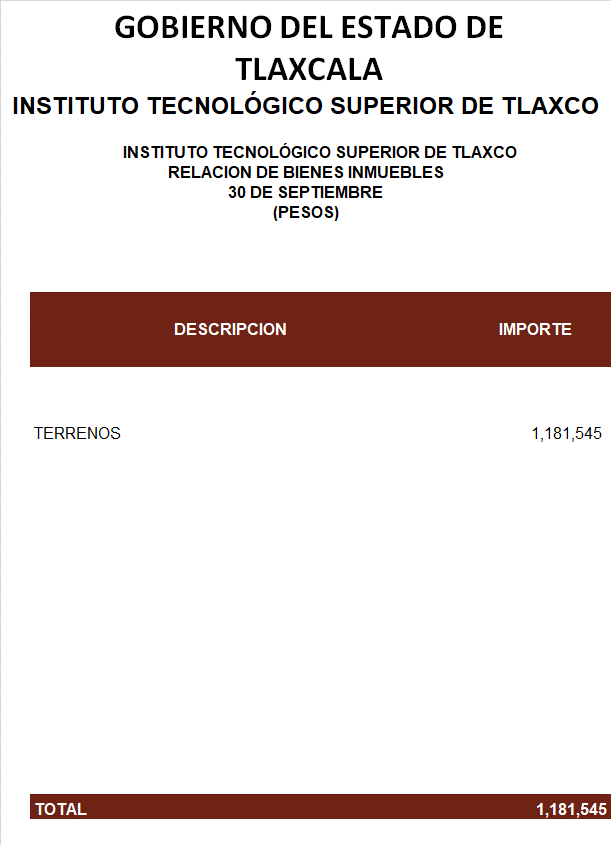 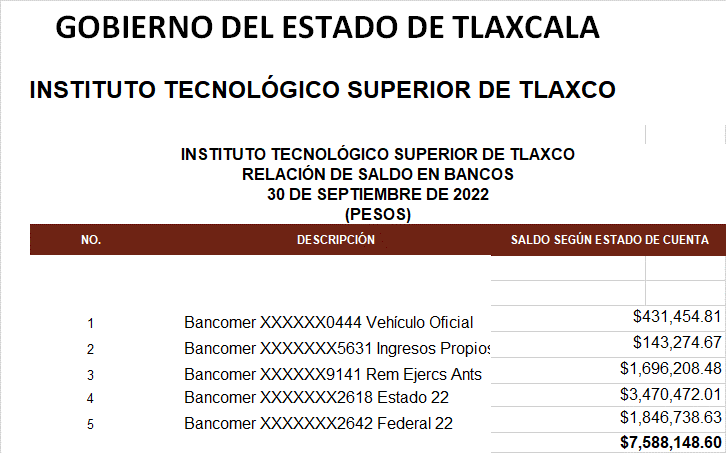 Relación de esquemas bursátiles y de coberturas financierasEn cumplimiento a lo dispuesto en el artículo 46 último párrafo de la Ley General de Contabilidad Gubernamental se aclara que elInstituto Tecnológico Superior de Tlaxco al 30 de septiembre de 2022.No tiene información pertinente con Relación de Esquemas Bursátiles y De coberturas Financieras.Información adicional que dispongan otras leyesSe aplica la normatividad correspondiente a la cuenta pública, referente a las entidades federativas en lo que concierne a los organismos públicos descentralizados, aclarando que no hay normatividad de otras leyesDe acuerdo a la Ley General de Transparencia el Instituto Tecnológico Superior de Tlaxco cumple con dicha disposición misma que se puede verificar en la página oficial Liga:http://tlaxco.tecnm.mx/menuadtvo.htmlCÓDIGOCÓDIGODESCRIPCIÓN DEL INMUEBLEDESCRIPCIÓN DEL INMUEBLEDESCRIPCIÓN DEL INMUEBLEVALOR EN LIBROSVALOR EN LIBROSVALOR EN LIBROSCOM019126COM019126TARJETA CONTROLATARJETA CONTROLATARJETA CONTROLA$	14.391,68$	14.391,68$	14.391,68COM019127COM019127PORTÁTILPORTÁTILPORTÁTIL$	11.071,97$	11.071,97$	11.071,97COM019129COM019129PORTÁTILPORTÁTILPORTÁTIL$	11.071,97$	11.071,97$	11.071,97COM019168COM019168CPUCPUCPU$	10.122,16$	10.122,16$	10.122,16COM019169COM019169CPUCPUCPU$	10.122,16$	10.122,16$	10.122,16COM019170COM019170CPUCPUCPU$	9.834,34$	9.834,34$	9.834,34COM019171COM019171CPUCPUCPU$	8.936,56$	8.936,56$	8.936,56COM019172COM019172PROYECTORPROYECTORPROYECTOR$	6.990,00$	6.990,00$	6.990,00COM019176COM019176CONECTORCONECTORCONECTOR$	3.746,70$	3.746,70$	3.746,70COM020436COM020436IMPRESORA 3DIMPRESORA 3DIMPRESORA 3D$	96.400,00$	96.400,00$	96.400,00COM020448COM020448LICENCIA ROBOT CLICENCIA ROBOT CLICENCIA ROBOT C$	13.920,00$	13.920,00$	13.920,00COM020455COM020455SIMATICSIMATICSIMATIC$	37.316,59$	37.316,59$	37.316,59COM020456COM020456LICENCIALICENCIALICENCIA$	111.308,50$	111.308,50$	111.308,50LAB000255LAB000255HORNOHORNOHORNO$	283.703,96$	283.703,96$	283.703,96LAB000256LAB000256RACA-12RACA-12RACA-12$	272.184,30$	272.184,30$	272.184,30LAB000257LAB000257KIT CON ROBOTKIT CON ROBOTKIT CON ROBOT$	185.600,00$	185.600,00$	185.600,00LAB000258LAB000258KIT DE HIDRÁULICAKIT DE HIDRÁULICAKIT DE HIDRÁULICA$	187.736,25$	187.736,25$	187.736,25LAB000260LAB000260PRENSAPRENSAPRENSA$	87.515,00$	87.515,00$	87.515,00LAB000261LAB000261KIT DE HIDRÁULICAKIT DE HIDRÁULICAKIT DE HIDRÁULICA$	83.671,96$	83.671,96$	83.671,96LAB000262LAB000262TORNOTORNOTORNO$	69.746,10$	69.746,10$	69.746,10LAB000263LAB000263MOLDE AUTOMÁTICOMOLDE AUTOMÁTICOMOLDE AUTOMÁTICO$	46.400,00$	46.400,00$	46.400,00LAB000264LAB000264MOLINOMOLINOMOLINO$	67.900,00$	67.900,00$	67.900,00LAB000265LAB000265PLCPLCPLC$	45.823,00$	45.823,00$	45.823,00LAB000266LAB000266KIT DE NEUMÁTICAKIT DE NEUMÁTICAKIT DE NEUMÁTICA$	40.172,52$	40.172,52$	40.172,52LAB000267LAB000267KIT PLCKIT PLCKIT PLC$	34.802,03$	34.802,03$	34.802,03LAB000268LAB000268KIT PLCKIT PLCKIT PLC$	34.802,03$	34.802,03$	34.802,03LAB000270LAB000270AGITADOR ELÉCTRICOAGITADOR ELÉCTRICOAGITADOR ELÉCTRICO$	11.270,00$	11.270,00$	11.270,00LAB000271LAB000271EQUIPO DE CONTROLEQUIPO DE CONTROLEQUIPO DE CONTROL$	8.599,08$	8.599,08$	8.599,08LAB000272LAB000272KIT DE ARRANQUEKIT DE ARRANQUEKIT DE ARRANQUE$	7.909,17$	7.909,17$	7.909,17LAB000273LAB000273LOGOLOGOLOGO$	6.596,63$	6.596,63$	6.596,63LAB000274LAB000274VARIADORVARIADORVARIADOR$	6.061,73$	6.061,73$	6.061,73LAB000275LAB000275VARIADORVARIADORVARIADOR$	6.061,73$	6.061,73$	6.061,73LAB000276LAB000276KIT PARA ARRANQUEKIT PARA ARRANQUEKIT PARA ARRANQUE$	5.636,79$	5.636,79$	5.636,79LAB000277LAB000277SIERRASIERRASIERRA$	5.519,00$	5.519,00$	5.519,00LAB000278LAB000278VARIADORVARIADORVARIADOR$	5.354,33$	5.354,33$	5.354,33LAB000279USB-60O9USB-60O9USB-60O9$	5.303,76$	5.303,76$	5.303,76LAB000280USB-60O9USB-60O9USB-60O9$	5.303,76$	5.303,76$	5.303,76LAB000281USB-60O9USB-60O9USB-60O9$	5.303,76$	5.303,76$	5.303,76LAB000282USB-60O9USB-60O9USB-60O9$	5.303,76$	5.303,76$	5.303,76LAB000283KIT PARA ARRANQUEKIT PARA ARRANQUEKIT PARA ARRANQUE$	5.240,98$	5.240,98$	5.240,98LAB000284TORNOTORNOTORNO$	4.746,71$	4.746,71$	4.746,71LAB000285KIT PARA ARRANQUEKIT PARA ARRANQUEKIT PARA ARRANQUE$	4.474,94$	4.474,94$	4.474,94LAB000286KIT PARA ARRANQUEKIT PARA ARRANQUEKIT PARA ARRANQUE$	4.393,36$	4.393,36$	4.393,36LAB000288LOGOLOGOLOGO$	4.105,96$	4.105,96$	4.105,96LAB000289KIT PARA ARRANQUEKIT PARA ARRANQUEKIT PARA ARRANQUE$	4.038,00$	4.038,00$	4.038,00LAB000290KIT PARA ARRANQUEKIT PARA ARRANQUEKIT PARA ARRANQUE$	4.030,00$	4.030,00$	4.030,00LAB000291KIT PARA ARRANQUEKIT PARA ARRANQUEKIT PARA ARRANQUE$	4.004,22$	4.004,22$	4.004,22LAB000292MOTORMOTORMOTOR$	3.330,65$	3.330,65$	3.330,65LAB000293ESMERILESMERILESMERIL$	3.203,90$	3.203,90$	3.203,90LAB000294MOTORMOTORMOTOR$	3.129,50$	3.129,50$	3.129,50LAB000295MOTORMOTORMOTOR$	3.129,50$	3.129,50$	3.129,50LAB000296MOTORMOTORMOTOR$	3.129,50$	3.129,50$	3.129,50LAB000297MOTORMOTORMOTOR$	3.129,50$	3.129,50$	3.129,50LAB000317INYECTORA DE PLÁSTICOINYECTORA DE PLÁSTICOINYECTORA DE PLÁSTICO$	272.184,30$	272.184,30$	272.184,30LAB000351SISTEMA DE FRESADORASISTEMA DE FRESADORASISTEMA DE FRESADORA$	695.579,47$	695.579,47$	695.579,47LAB000352SISTEMA SERVOROBOTSISTEMA SERVOROBOTSISTEMA SERVOROBOT$	596.198,94$	596.198,94$	596.198,94LAB000353SISTEMA DE ENTRENAMIENTOSISTEMA DE ENTRENAMIENTOSISTEMA DE ENTRENAMIENTO$	126.811,74$	126.811,74$	126.811,74LAB000354CONFIGURACIÓN ESTÁNDARCONFIGURACIÓN ESTÁNDARCONFIGURACIÓN ESTÁNDAR$	79.900,80$	79.900,80$	79.900,80LAB000355PANEL DE ELECTRONEUMATICAPANEL DE ELECTRONEUMATICAPANEL DE ELECTRONEUMATICA$	74.100,25$	74.100,25$	74.100,25LAB000356VENTURI APPARATUSVENTURI APPARATUSVENTURI APPARATUS$	45.000,03$	45.000,03$	45.000,03LAB000357PANEL DE CAPACITACIÓNPANEL DE CAPACITACIÓNPANEL DE CAPACITACIÓN$	40.451,25$	40.451,25$	40.451,25LAB000358HORNOHORNOHORNO$	40.250,00$	40.250,00$	40.250,00LAB000359CORTADORA DE DIAMANTECORTADORA DE DIAMANTECORTADORA DE DIAMANTE$	39.798,34$	39.798,34$	39.798,34LAB000360SISTEMA DE COORDENADASSISTEMA DE COORDENADASSISTEMA DE COORDENADAS$	39.779,07$	39.779,07$	39.779,07LAB000361PLATO PELTIERPLATO PELTIERPLATO PELTIER$	39.068,13$	39.068,13$	39.068,13LAB000362MOLONO PLANETARIOMOLONO PLANETARIOMOLONO PLANETARIO$	37.950,00$	37.950,00$	37.950,00LAB000363OSCILOSCOPIO DIGITALOSCILOSCOPIO DIGITALOSCILOSCOPIO DIGITAL$	35.612,46$	35.612,46$	35.612,46LAB000364OSCILOSCOPIO DIGITALOSCILOSCOPIO DIGITALOSCILOSCOPIO DIGITAL$	35.612,46$	35.612,46$	35.612,46LAB000365OSCILOSCOPIO DIGITALOSCILOSCOPIO DIGITALOSCILOSCOPIO DIGITAL$	35.612,46$	35.612,46$	35.612,46LAB000366OSCILOSCOPIO DIGITALOSCILOSCOPIO DIGITALOSCILOSCOPIO DIGITAL$	35.612,46$	35.612,46$	35.612,46LAB000367OSCILOSCOPIO DIGITALOSCILOSCOPIO DIGITAL$	35.612,46$	35.612,46$	35.612,46$	35.612,46LAB000368OSCILOSCOPIO DIGITALOSCILOSCOPIO DIGITAL$	35.612,46$	35.612,46$	35.612,46$	35.612,46LAB000369OSCILOSCOPIO DIGITALOSCILOSCOPIO DIGITAL$	32.480,00$	32.480,00$	32.480,00$	32.480,00LAB000370OSCILOSCOPIO DIGITALOSCILOSCOPIO DIGITAL$	32.480,00$	32.480,00$	32.480,00$	32.480,00LAB000371KIT ENTREADORKIT ENTREADOR$	30.000,00$	30.000,00$	30.000,00$	30.000,00LAB000372KIT ENTREADORKIT ENTREADOR$	30.000,00$	30.000,00$	30.000,00$	30.000,00LAB000373CONJUNTO AVANZADOCONJUNTO AVANZADO$	23.411,20$	23.411,20$	23.411,20$	23.411,20LAB000374CONJUNTO PARA ESTUDIO DE FUERZASCONJUNTO PARA ESTUDIO DE FUERZAS$	20.975,70$	20.975,70$	20.975,70$	20.975,70LAB000375MOVIMIENTO DE UN PROYECTILMOVIMIENTO DE UN PROYECTIL$	17.831,52$	17.831,52$	17.831,52$	17.831,52LAB000376COMPRESORCOMPRESOR$	16.560,00$	16.560,00$	16.560,00$	16.560,00LAB000377SISTEMA DEMOSTRADOR DE POLEASSISTEMA DEMOSTRADOR DE POLEAS$	14.946,50$	14.946,50$	14.946,50$	14.946,50LAB000378PLATO PARALELOPLATO PARALELO$	9.589,45$	9.589,45$	9.589,45$	9.589,45LAB000379REVOLVEDORAREVOLVEDORA$	9.188,50$	9.188,50$	9.188,50$	9.188,50LAB000380EQUIPO UNIVERSALEQUIPO UNIVERSAL$	8.699,75$	8.699,75$	8.699,75$	8.699,75LAB000381MOTOR DE CORRIENTEMOTOR DE CORRIENTE$	7.683,74$	7.683,74$	7.683,74$	7.683,74LAB000382MOTOR DE CORRIENTEMOTOR DE CORRIENTE$	7.683,84$	7.683,84$	7.683,84$	7.683,84LAB000383MOTOR DE CORRIENTEMOTOR DE CORRIENTE$	7.683,84$	7.683,84$	7.683,84$	7.683,84LAB000384MOTOR DE CORRIENTEMOTOR DE CORRIENTE$	7.683,84$	7.683,84$	7.683,84$	7.683,84LAB000385OLLA ELÉCTRICAOLLA ELÉCTRICA$	7.676,25$	7.676,25$	7.676,25$	7.676,25LAB000386MICRÓMETRO UNIVERSALMICRÓMETRO UNIVERSAL$	7.347,81$	7.347,81$	7.347,81$	7.347,81LAB000387MICRÓMETRO UNIVERSALMICRÓMETRO UNIVERSAL$	7.347,81$	7.347,81$	7.347,81$	7.347,81LAB000388MICROMETRO UNIVERSALMICROMETRO UNIVERSAL$	7.347,81$	7.347,81$	7.347,81$	7.347,81LAB000389MICRÓMETRO UNIVERSALMICRÓMETRO UNIVERSAL$	7.347,81$	7.347,81$	7.347,81$	7.347,81LAB000390MICRÓMETRO UNIVERSALMICRÓMETRO UNIVERSAL$	7.347,81$	7.347,81$	7.347,81$	7.347,81LAB000391MICRÓMETRO UNIVERSALMICRÓMETRO UNIVERSAL$	7.347,81$	7.347,81$	7.347,81$	7.347,81LAB000392MICRÓMETRO UNIVERSALMICRÓMETRO UNIVERSAL$	7.347,81$	7.347,81$	7.347,81$	7.347,81LAB000393MICROMETRO UNIVERSALMICROMETRO UNIVERSAL$	7.347,81$	7.347,81$	7.347,81$	7.347,81LAB000394MICROMETRO UNIVERSALMICROMETRO UNIVERSAL$	7.347,81$	7.347,81$	7.347,81$	7.347,81LAB000395MICRÓMETRO UNIVERSALMICRÓMETRO UNIVERSAL$	7.347,81$	7.347,81$	7.347,81$	7.347,81LAB000396WATORíMETROWATORíMETRO$	6.136,40$	6.136,40$	6.136,40$	6.136,40LAB000397WATORÍMETROWATORÍMETRO$	6.136,40$	6.136,40$	6.136,40$	6.136,40LAB000398WATORÍMETROWATORÍMETRO$	6.136,40$	6.136,40$	6.136,40$	6.136,40LAB000399TACÓMETROTACÓMETRO$	6.000,00$	6.000,00$	6.000,00$	6.000,00LAB000400MAQUINA THMAQUINA TH$	4.394,22$	4.394,22$	4.394,22$	4.394,22LAB000401SUPER CALIPERSUPER CALIPER$	4.126,20$	4.126,20$	4.126,20$	4.126,20LAB000402SUPER CALIPERSUPER CALIPER$	4.126,20$	4.126,20$	4.126,20$	4.126,20LAB000403SUPER CALIPERSUPER CALIPER$	4.126,20$	4.126,20$	4.126,20$	4.126,20LAB000404SUPER CALIPERSUPER CALIPER$	4.126,20$	4.126,20$	4.126,20$	4.126,20LAB000405SUPER CALIPERSUPER CALIPER$	4.126,20$	4.126,20$	4.126,20$	4.126,20LAB000406INVERSOR DE FRECUENCIAINVERSOR DE FRECUENCIA$	3.999,90$	3.999,90$	3.999,90$	3.999,90LAB000407INVERSOR DE FRECUENCIAINVERSOR DE FRECUENCIA$	3.400,00$	3.400,00$	3.400,00$	3.400,00LAB000408TALADROTALADRO$	3.196,51$	3.196,51$	3.196,51$	3.196,51LAB000409GENERADOR DE FUNCIONESGENERADOR DE FUNCIONES$	2.760,05$	2.760,05$	2.760,05$	2.760,05LAB000410COMPRESORCOMPRESOR$	2.875,00$	2.875,00$	2.875,00$	2.875,00LAB000411GENERADOR DE FUNCIONESGENERADOR DE FUNCIONES$	2.760,05$	2.760,05$	2.760,05$	2.760,05LAB000412GENERADOR DE FUNCIONESGENERADOR DE FUNCIONES$	2.760,05$	2.760,05$	2.760,05$	2.760,05LAB000413GENERADOR DE FUNCIONESGENERADOR DE FUNCIONES$	2.760,05$	2.760,05$	2.760,05$	2.760,05LAB000414GENERADOR DE FUNCIONESGENERADOR DE FUNCIONES$	2.760,05$	2.760,05$	2.760,05$	2.760,05LAB000415GENERADOR DE FUNCIONESGENERADOR DE FUNCIONES$	2.760,05$	2.760,05$	2.760,05$	2.760,05LAB000416GENERADOR DE FUNCIONESGENERADOR DE FUNCIONES$	2.760,05$	2.760,05$	2.760,05$	2.760,05LAB000417GENERADOR DE FUNCIONESGENERADOR DE FUNCIONES$	2.760,05$	2.760,05$	2.760,05$	2.760,05LAB000419GENERADOR DE FUNCIONESGENERADOR DE FUNCIONES$	2.760,05$	2.760,05$	2.760,05$	2.760,05LAB000420GENERADOR DE FUNCIONESGENERADOR DE FUNCIONES$	2.760,05$	2.760,05$	2.760,05$	2.760,05LAB000421GENERADOR DE FUNCIONESGENERADOR DE FUNCIONES$	2.760,05$	2.760,05$	2.760,05$	2.760,05LAB000422GENERADOR DE FUNCIONESGENERADOR DE FUNCIONES$	2.760,05$	2.760,05$	2.760,05$	2.760,05LAB000423GENERADOR DE FUNCIONESGENERADOR DE FUNCIONES$	2.760,05$	2.760,05$	2.760,05$	2.760,05LAB000424GENERADOR DE FUNCIONESGENERADOR DE FUNCIONES$	2.760,05$	2.760,05$	2.760,05$	2.760,05LAB000425GENERADOR DE FUNCIONESGENERADOR DE FUNCIONES$	2.760,05$	2.760,05$	2.760,05$	2.760,05LAB000426KIT LOGO SIMATICKIT LOGO SIMATIC$	2.737,37$	2.737,37$	2.737,37$	2.737,37LAB000427KIT LOGO SIMATICKIT LOGO SIMATIC$	2.737,37$	2.737,37$	2.737,37$	2.737,37LAB000428KIT LOGO SIMATICKIT LOGO SIMATIC$	2.737,37$	2.737,37$	2.737,37$	2.737,37LAB000429KIT LOGO SIMATICKIT LOGO SIMATIC$	2.737,37$	2.737,37$	2.737,37$	2.737,37LAB000430KIT LOGO SIMATICKIT LOGO SIMATIC$	2.737,37$	2.737,37$	2.737,37$	2.737,37LAB000431KIT LOGO SIMATICKIT LOGO SIMATIC$	2.737,37$	2.737,37$	2.737,37$	2.737,37LAB000432KIT LOGO SIMATICKIT LOGO SIMATIC$	2.737,37$	2.737,37$	2.737,37$	2.737,37LAB000433KIT LOGO SIMATICKIT LOGO SIMATIC$	2.737,37$	2.737,37$	2.737,37$	2.737,37LAB000434KIT LOGO SIMATICKIT LOGO SIMATIC$	2.737,37$	2.737,37$	2.737,37$	2.737,37LAB000435KIT LOGO SIMATICKIT LOGO SIMATIC$	2.737,37$	2.737,37$	2.737,37$	2.737,37LAB000436KIT LOGO SIMATICKIT LOGO SIMATIC$	2.737,37$	2.737,37$	2.737,37$	2.737,37LAB000437KIT LOGO SIMATICKIT LOGO SIMATIC$	2.737,37$	2.737,37$	2.737,37$	2.737,37LAB000438KIT LOGO SIMATICKIT LOGO SIMATIC$	2.737,37$	2.737,37$	2.737,37$	2.737,37LAB000439KIT LOGO SIMATICKIT LOGO SIMATIC$	2.737,37$	2.737,37$	2.737,37$	2.737,37LAB000440FUENTE DE ALIMENTACIÓNFUENTE DE ALIMENTACIÓN$	2.701,35$	2.701,35$	2.701,35$	2.701,35LAB000441FUENTE DE ALIMENTACIÓNFUENTE DE ALIMENTACIÓN$	2.701,35$	2.701,35$	2.701,35$	2.701,35LAB000442FUENTE DE ALIMENTACIÓNFUENTE DE ALIMENTACIÓN$	2.701,35$	2.701,35$	2.701,35$	2.701,35LAB000443FUENTE DE ALIMENTACIÓNFUENTE DE ALIMENTACIÓN$	2.701,35$	2.701,35$	2.701,35$	2.701,35LAB000444FUENTE DE ALIMENTACIÓNFUENTE DE ALIMENTACIÓN$	2.701,35$	2.701,35$	2.701,35$	2.701,35LAB000445FUENTE DE ALIMENTACIÓNFUENTE DE ALIMENTACIÓN$	2.701,35$	2.701,35$	2.701,35$	2.701,35LAB000446FUENTE DE ALIMENTACIÓNFUENTE DE ALIMENTACIÓN$	2.701,35$	2.701,35$	2.701,35$	2.701,35LAB000447FUENTE DE ALIMENTACIÓNFUENTE DE ALIMENTACIÓN$	2.701,35$	2.701,35$	2.701,35$	2.701,35LAB000448FUENTE DE ALIMENTACIÓNFUENTE DE ALIMENTACIÓN$	2.701,35$	2.701,35$	2.701,35$	2.701,35LAB000449FUENTE DE ALIMENTACIÓNFUENTE DE ALIMENTACIÓN$	2.701,35$	2.701,35$	2.701,35$	2.701,35LAB000450FUENTE DE ALIMENTACIÓNFUENTE DE ALIMENTACIÓN$	2.701,35$	2.701,35$	2.701,35$	2.701,35LAB000451FUENTE DE ALIMENTACIÓNFUENTE DE ALIMENTACIÓN$	2.701,35$	2.701,35$	2.701,35$	2.701,35LAB000452FUENTE DE ALIMENTACIÓNFUENTE DE ALIMENTACIÓN$	2.701,35$	2.701,35$	2.701,35$	2.701,35LAB000453FUENTE DE ALIMENTACIÓNFUENTE DE ALIMENTACIÓN$	2.701,35$	2.701,35$	2.701,35$	2.701,35LAB000454FUENTE DE ALIMENTACIÓNFUENTE DE ALIMENTACIÓN$	2.701,35$	2.701,35$	2.701,35$	2.701,35LAB000455MOTOR DE CORRIENTEMOTOR DE CORRIENTE$	2.558,61$	2.558,61$	2.558,61$	2.558,61LAB000456MOTOR DE CORRIENTEMOTOR DE CORRIENTE$	2.558,61$	2.558,61$	2.558,61$	2.558,61LAB000457MOTOR DE CORRIENTEMOTOR DE CORRIENTE$	2.550,61$	2.550,61$	2.550,61$	2.550,61LAB000458MOTOR DE CORRIENTEMOTOR DE CORRIENTE$	2.550,61$	2.550,61$	2.550,61$	2.550,61LAB000459MOTOR DE CORRIENTEMOTOR DE CORRIENTE$	2.550,61$	2.550,61$	2.550,61$	2.550,61LAB000460SISTEMA ÓPTICA BÁSICASISTEMA ÓPTICA BÁSICA$	23.989,96$	23.989,96$	23.989,96$	23.989,96LAB000461EXPERIMENTO DE CARGA ELECTROSTÁTICAEXPERIMENTO DE CARGA ELECTROSTÁTICA$	39.899,94$	39.899,94$	39.899,94$	39.899,94LAB000462PÉNDULO MATEMÁTICOPÉNDULO MATEMÁTICO$	52.299,99$	52.299,99$	52.299,99$	52.299,99LAB000463EQUIPO DE DILATACIÓN TÉRNICA DE SÓLIDOSEQUIPO DE DILATACIÓN TÉRNICA DE SÓLIDOS$	135.932,15$	135.932,15$	135.932,15$	135.932,15LAB000464EQUIPO DE EMPUJE HIDROSTÁTICOEQUIPO DE EMPUJE HIDROSTÁTICO$	58.271,44$	58.271,44$	58.271,44$	58.271,44LAB000465MAQUINA DE GENERACIÓN DE ONDAMAQUINA DE GENERACIÓN DE ONDA$	149.500,00$	149.500,00$	149.500,00$	149.500,00LAB000466EQUIPO DE BAROMÉTRICAEQUIPO DE BAROMÉTRICA$	48.189,30$	48.189,30$	48.189,30$	48.189,30LAB000533EQUIPO DE MEDICIÓNEQUIPO DE MEDICIÓN$	148.106,48$	148.106,48$	148.106,48$	148.106,48LAB000557MAQUINA ELECTRÓNICA UNIVERSALMAQUINA ELECTRÓNICA UNIVERSAL$	1.208.198,00$	1.208.198,00$	1.208.198,00$	1.208.198,00MAQ005865PANEL DIDÁCTICOPANEL DIDÁCTICO$	242.573,63$	242.573,63$	242.573,63$	242.573,63MAQ005866ANALIZADOR DE CALIDADANALIZADOR DE CALIDAD$	63.926,08$	63.926,08$	63.926,08$	63.926,08MAQ005867FRESADORAFRESADORA$	178.856,00$	178.856,00$	178.856,00$	178.856,00MAQ005868TORNO PARALELOTORNO PARALELO$	168.416,00$	168.416,00$	168.416,00$	168.416,00MAQ005869MEGOMETHERMEGOMETHER$	57.541,92$	57.541,92$	57.541,92$	57.541,92MAQ005932KIT DE COMPONENTE NEUMATICOS PARA PANEL DE TRABAJOKIT DE COMPONENTE NEUMATICOS PARA PANEL DE TRABAJO$	75.132,72$	75.132,72$	75.132,72$	75.132,72MOB039837PORTA ROBOTPORTA ROBOT$	13.920,00$	13.920,00$	13.920,00$	13.920,00MOB039838MESA DE TRABAJOMESA DE TRABAJO$	6.090,00$	6.090,00$	6.090,00$	6.090,00MOB039839MESA DE TRABAJOMESA DE TRABAJO$	6.090,00$	6.090,00$	6.090,00$	6.090,00MOB039840MESA DE TRABAJOMESA DE TRABAJO$	6.090,00$	6.090,00$	6.090,00$	6.090,00MOB039841MESA DE TRABAJOMESA DE TRABAJO$	6.090,00$	6.090,00$	6.090,00$	6.090,00MOB039842MESA DE TRABAJOMESA DE TRABAJO$	6.090,00$	6.090,00$	6.090,00$	6.090,00MOB039843MESA DE TRABAJOMESA DE TRABAJO$	6.090,00$	6.090,00$	6.090,00$	6.090,00MOB039844PIZARRÓNPIZARRÓN$	4.350,00$	4.350,00$	4.350,00$	4.350,00MOB039845MESAMESA$	3.680,00$	3.680,00$	3.680,00$	3.680,00MOB039846GABINETEGABINETEGABINETE$	2.944,00$	2.944,00$	2.944,00MOB039847GABINETEGABINETEGABINETE$	2.944,00$	2.944,00$	2.944,00MOB042942PANTALLA SAMSUNGPANTALLA SAMSUNGPANTALLA SAMSUNG$	17.227,80$	17.227,80$	17.227,80COM018878SERVIDORSERVIDORSERVIDOR$	50.525,89$	50.525,89$	50.525,89COM018968MONITORMONITORMONITOR$	14.499,99$	14.499,99$	14.499,99LAB000780MICROCENTRIFUGAMICROCENTRIFUGAMICROCENTRIFUGA$	35.000,00$	35.000,00$	35.000,00COM018936LAPTOPLAPTOPLAPTOP$	13.701,12$	13.701,12$	13.701,12COM018942VIDEO PROYECTORVIDEO PROYECTORVIDEO PROYECTOR$	4.999,99$	4.999,99$	4.999,99COM023610LAPTOPLAPTOPLAPTOP$	20.190,00$	20.190,00$	20.190,00MOB039860CÁMARACÁMARACÁMARA$	22.028,40$	22.028,40$	22.028,40MOB039861CÁMARACÁMARACÁMARA$	12.555,14$	12.555,14$	12.555,14MOB039862CÁMARACÁMARACÁMARA$	7.192,00$	7.192,00$	7.192,00MOB039864CÁMARACÁMARACÁMARA$	7.192,00$	7.192,00$	7.192,00MOB039867CÁMARACÁMARACÁMARA$	3.944,00$	3.944,00$	3.944,00MOB039869CÁMARACÁMARACÁMARA$	3.944,00$	3.944,00$	3.944,00MOB039870CÁMARACÁMARACÁMARA$	3.944,00$	3.944,00$	3.944,00MOB039871CÁMARACÁMARACÁMARA$	3.944,00$	3.944,00$	3.944,00MOB039872CÁMARACÁMARACÁMARA$	3.944,00$	3.944,00$	3.944,00MOB039873CÁMARACÁMARACÁMARA$	3.944,00$	3.944,00$	3.944,00MOB039874CAMARACAMARACAMARA$	3.944,00$	3.944,00$	3.944,00MOB039875CÁMARACÁMARACÁMARA$	3.944,00$	3.944,00$	3.944,00MOB039876CÁMARACÁMARACÁMARA$	3.944,00$	3.944,00$	3.944,00MOB039879CÁMARACÁMARACÁMARA$	3.347,06$	3.347,06$	3.347,06MOB039881CÁMARACÁMARACÁMARA$	3.347,06$	3.347,06$	3.347,06MOB039882CÁMARACÁMARACÁMARA$	3.347,06$	3.347,06$	3.347,06MOB039883CÁMARACÁMARACÁMARA$	3.255,17$	3.255,17$	3.255,17MOB039887CÁMARACÁMARACÁMARA$	3.255,17$	3.255,17$	3.255,17MOB039888CÁMARACÁMARACÁMARA$	3.255,17$	3.255,17$	3.255,17MOB039889CÁMARACÁMARACÁMARA$	3.255,17$	3.255,17$	3.255,17MOB039890CÁMARACÁMARACÁMARA$	3.255,17$	3.255,17$	3.255,17MOB039891CÁMARACÁMARACÁMARA$	3.255,17$	3.255,17$	3.255,17MOB039892GABINETEGABINETEGABINETE$	3.242,20$	3.242,20$	3.242,20MOB039894GABINETEGABINETEGABINETE$	2.944,00$	2.944,00$	2.944,00MOB039895AMPLIFICADORAMPLIFICADORAMPLIFICADOR$	2.784,00$	2.784,00$	2.784,00MOB039896AMPLIFICADORAMPLIFICADORAMPLIFICADOR$	2.784,00$	2.784,00$	2.784,00MOB042569SILLÓN SEMI EJECUTIVOSILLÓN SEMI EJECUTIVOSILLÓN SEMI EJECUTIVO$	4.157,09$	4.157,09$	4.157,09MOB042775SILLON EJECUTIVO GDM600SILLON EJECUTIVO GDM600SILLON EJECUTIVO GDM600$	6.992,12$	6.992,12$	6.992,12COM019200LAPTOPLAPTOPLAPTOP$	13.701,12$	13.701,12$	13.701,12COM019222LAPTOPLAPTOPLAPTOP$	12.495,00$	12.495,00$	12.495,00MOB042557SILLÓNSILLÓNSILLÓN$	4.157,09$	4.157,09$	4.157,09COM019074VIDEO PROYECTORVIDEO PROYECTORVIDEO PROYECTOR$	7.698,34$	7.698,34$	7.698,34COM019105MICRÓFONO Y RECEPTORMICRÓFONO Y RECEPTORMICRÓFONO Y RECEPTOR$	4.500,02$	4.500,02$	4.500,02COM019106MICRÓFONO Y RECEPTORMICRÓFONO Y RECEPTORMICRÓFONO Y RECEPTOR$	4.500,02$	4.500,02$	4.500,02COM019215PORTATILPORTATILPORTATIL$	14.003,55$	14.003,55$	14.003,55COM023210LAPTOPLAPTOPLAPTOP$	17.049,00$	17.049,00$	17.049,00MOB039754GABINETEGABINETEGABINETE$	2.944,00$	2.944,00$	2.944,00MOB039785CAMINADORACAMINADORACAMINADORA$	6.990,00$	6.990,00$	6.990,00MOB039787GIMNASIOGIMNASIOGIMNASIO$	3.010,00$	3.010,00$	3.010,00MOB039902PÓDIUMPÓDIUMPÓDIUM$	5.499,99$	5.499,99$	5.499,99MOB039930EQUIPO DE SONIDOEQUIPO DE SONIDOEQUIPO DE SONIDO$	14.200,00$	14.200,00$	14.200,00MOB041763BAFLEBAFLEBAFLE$	6.960,00$	6.960,00$	6.960,00MOB041764MICRÓFONOMICRÓFONOMICRÓFONO$	6.250,00$	6.250,00$	6.250,00MOB041765CONSOLACONSOLACONSOLA$	13.760,00$	13.760,00$	13.760,00MOB042246CÁMARACÁMARACÁMARA$	17.247,49$	17.247,49$	17.247,49MOB042558SILLÓNSILLÓNSILLÓN$	4.157,09$	4.157,09$	4.157,09MOB042779SOFÁ PRISMA TACTO PIELSOFÁ PRISMA TACTO PIELSOFÁ PRISMA TACTO PIEL$	10.558,13$	10.558,13$	10.558,13MOB042780SOFA PRISMA TACTO PIELSOFA PRISMA TACTO PIELSOFA PRISMA TACTO PIEL$	10.558,13$	10.558,13$	10.558,13MOB042781SOFA PRISMA TACTO PIELSOFA PRISMA TACTO PIELSOFA PRISMA TACTO PIEL$	10.558,13$	10.558,13$	10.558,13COM018872LAPTOPLAPTOPLAPTOP$	12.495,00$	12.495,00$	12.495,00COM018974LAPTOPLAPTOPLAPTOP$	12.495,00$	12.495,00$	12.495,00COM018978LAPTOPLAPTOPLAPTOP$	12.495,00$	12.495,00$	12.495,00COM019046PORTATILPORTATILPORTATIL$	11.071,97$	11.071,97$	11.071,97COM019120NO-BREAKNO-BREAKNO-BREAK$	28.839,70$	28.839,70$	28.839,70COM019121NO-BREAKNO-BREAKNO-BREAK$	28.839,70$	28.839,70$	28.839,70COM019122CPUCPUCPU$	16.078,15$	16.078,15$	16.078,15COM019123CPUCPUCPU$	10.122,16$	10.122,16$	10.122,16COM019124CPUCPUCPU$	8.936,56$	8.936,56$	8.936,56COM019125RUTEADORRUTEADORRUTEADOR$	2.947,40$	2.947,40$	2.947,40COM019197PORTATILPORTATILPORTATIL$	9.500,00$	9.500,00$	9.500,00LAB000311EQUIPO TGAEQUIPO TGAEQUIPO TGA$	500.000,00$	500.000,00$	500.000,00LAB000312HORNO DE ALTA TEMPERATURAHORNO DE ALTA TEMPERATURAHORNO DE ALTA TEMPERATURA$	68.000,00$	68.000,00$	68.000,00LAB000313CAMPANA DE HUMOCAMPANA DE HUMOCAMPANA DE HUMO$	40.800,00$	40.800,00$	40.800,00LAB000314COMPRESORCOMPRESORCOMPRESOR$	9.744,00$	9.744,00$	9.744,00LAB000315COMPRESORCOMPRESORCOMPRESOR$	6.885,76$	6.885,76$	6.885,76LAB000316HIGH POWER ULTRASONICHIGH POWER ULTRASONICHIGH POWER ULTRASONIC$	4.232,00$	4.232,00$	4.232,00LAB000319CALENTADORCALENTADORCALENTADOR$	25.500,00$	25.500,00$	25.500,00LAB000320DIGESTOR PARA DQODIGESTOR PARA DQODIGESTOR PARA DQO$	19.221,25$	19.221,25$	19.221,25LAB000321MEDIDOR PARA DETERMINAR DQOMEDIDOR PARA DETERMINAR DQOMEDIDOR PARA DETERMINAR DQO$	16.457,40$	16.457,40$	16.457,40LAB000322CONTROLADOR DE NIVELCONTROLADOR DE NIVELCONTROLADOR DE NIVEL$	13.560,01$	13.560,01$	13.560,01LAB000323BOTLETOP DISPENSERSBOTLETOP DISPENSERSBOTLETOP DISPENSERS$	10.459,91$	10.459,91$	10.459,91LAB000324FLAT SURFACE PH TESTERFLAT SURFACE PH TESTERFLAT SURFACE PH TESTER$	5.231,99$	5.231,99$	5.231,99LAB000325FLAT SURFACE PH TESTERFLAT SURFACE PH TESTERFLAT SURFACE PH TESTER$	5.231,99$	5.231,99$	5.231,99LAB000326FOTOMETRO DIGITALFOTOMETRO DIGITALFOTOMETRO DIGITAL$	3.503,12$	3.503,12$	3.503,12LAB000327FOTOMETRO DIGITALFOTOMETRO DIGITALFOTOMETRO DIGITAL$	3.503,12$	3.503,12$	3.503,12LAB000328INFRARROJOINFRARROJOINFRARROJO$	500.000,00$	500.000,00$	500.000,00LAB000329REOMETROREOMETROREOMETRO$	408.439,52$	408.439,52$	408.439,52LAB000330COLUMNA DE DESTILACIONCOLUMNA DE DESTILACIONCOLUMNA DE DESTILACION$	371.177,96$	371.177,96$	371.177,96LAB000331PANEL DE PRACTICAPANEL DE PRACTICAPANEL DE PRACTICA$	350.597,05$	350.597,05$	350.597,05LAB000332REACTORREACTORREACTOR$	347.300,00$	347.300,00$	347.300,00LAB000333MICROSCOPIO OPTICOMICROSCOPIO OPTICOMICROSCOPIO OPTICO$	328.146,34$	328.146,34$	328.146,34LAB000334DUROMETRODUROMETRODUROMETRO$	238.740,67$	238.740,67$	238.740,67LAB000335PANEL DE PRACTICAPANEL DE PRACTICAPANEL DE PRACTICA$	221.555,55$	221.555,55$	221.555,55LAB000336ESPECTROFOTOMETROESPECTROFOTOMETROESPECTROFOTOMETRO$	200.330,46$	200.330,46$	200.330,46LAB000337PANEL DE PRACTICAPANEL DE PRACTICAPANEL DE PRACTICA$	193.404,70$	193.404,70$	193.404,70LAB000338SISTEMA DE CALENTAMIENTOSISTEMA DE CALENTAMIENTOSISTEMA DE CALENTAMIENTO$	108.325,26$	108.325,26$	108.325,26LAB000339RECIRCULADOR DE AGUARECIRCULADOR DE AGUARECIRCULADOR DE AGUA$	98.705,00$	98.705,00$	98.705,00LAB000340REFRACTOMETROREFRACTOMETROREFRACTOMETRO$	91.010,30$	91.010,30$	91.010,30LAB000341DIP COATERDIP COATERDIP COATER$	65.980,00$	65.980,00$	65.980,00LAB000342BALANZA ANALITICABALANZA ANALITICABALANZA ANALITICA$	65.899,98$	65.899,98$	65.899,98LAB000343AUTOCLAVEAUTOCLAVEAUTOCLAVE$	28.750,00$	28.750,00$	28.750,00LAB000344HORNO PARA DESECACIONHORNO PARA DESECACIONHORNO PARA DESECACION$	18.784,10$	18.784,10$	18.784,10LAB000345MICROSCOPIO BINOCULARMICROSCOPIO BINOCULARMICROSCOPIO BINOCULAR$	11.711,43$	11.711,43$	11.711,43LAB000346MICROSCOPIO ESTEROSCOPIOMICROSCOPIO ESTEROSCOPIOMICROSCOPIO ESTEROSCOPIO$	11.442,50$	11.442,50$	11.442,50LAB000347SECADOR DE AIRESECADOR DE AIRESECADOR DE AIRE$	11.364,45$	11.364,45$	11.364,45LAB000348MICROSCOPIO BINOCULARMICROSCOPIO BINOCULARMICROSCOPIO BINOCULAR$	11.307,59$	11.307,59$	11.307,59LAB000349VIDEO CAMARAVIDEO CAMARAVIDEO CAMARA$	4.013,50$	4.013,50$	4.013,50LAB000350VIDEO CAMARAVIDEO CAMARAVIDEO CAMARA$	4.013,50$	4.013,50$	4.013,50LAB000474ROTOVAPORROTOVAPORROTOVAPOR$	219.606,22$	219.606,22$	219.606,22LAB000475ANALIZADOR PORTATILANALIZADOR PORTATILANALIZADOR PORTATIL$	164.556,89$	164.556,89$	164.556,89LAB000476REACTOR PARA PRUEBAREACTOR PARA PRUEBAREACTOR PARA PRUEBA$	159.841,19$	159.841,19$	159.841,19LAB000477BALANZA ANALITICABALANZA ANALITICABALANZA ANALITICA$	75.900,00$	75.900,00$	75.900,00LAB000478ESTUFA DE SECADOESTUFA DE SECADOESTUFA DE SECADO$	75.027,41$	75.027,41$	75.027,41LAB000479CAMPANA DE EXTRACCIONCAMPANA DE EXTRACCIONCAMPANA DE EXTRACCION$	71.280,28$	71.280,28$	71.280,28LAB000480VISCOSIMETROVISCOSIMETROVISCOSIMETRO$	36.760,90$	36.760,90$	36.760,90LAB000481MEDIDORMEDIDORMEDIDOR$	33.700,00$	33.700,00$	33.700,00LAB000482VISCOSIMETROVISCOSIMETROVISCOSIMETRO$	30.869,00$	30.869,00$	30.869,00LAB000483APARATO KARL FISHERAPARATO KARL FISHERAPARATO KARL FISHER$	28.521,15$	28.521,15$	28.521,15LAB000484OXIMETRO PORTATILOXIMETRO PORTATILOXIMETRO PORTATIL$	19.500,00$	19.500,00$	19.500,00LAB000485MORTERO DE AGATAMORTERO DE AGATAMORTERO DE AGATA$	17.556,08$	17.556,08$	17.556,08LAB000486DESECADOR DE VIDRIODESECADOR DE VIDRIODESECADOR DE VIDRIO$	15.283,43$	15.283,43$	15.283,43LAB000487DESECADOR DE VIDRIODESECADOR DE VIDRIODESECADOR DE VIDRIO$	15.283,43$	15.283,43$	15.283,43LAB000488MEZCLADOR MECANICOMEZCLADOR MECANICOMEZCLADOR MECANICO$	13.779,94$	13.779,94$	13.779,94LAB000489MEZCLADOR MECANICOMEZCLADOR MECANICOMEZCLADOR MECANICO$	13.779,94$	13.779,94$	13.779,94LAB000490BOMBA DE VACIOBOMBA DE VACIOBOMBA DE VACIO$	7.540,00$	7.540,00$	7.540,00LAB000491BOMBA DE VACIOBOMBA DE VACIOBOMBA DE VACIO$	7.540,00$	7.540,00$	7.540,00LAB000492BOMBA DE VACIOBOMBA DE VACIOBOMBA DE VACIO$	7.540,00$	7.540,00$	7.540,00LAB000493REGADERA DE EMERGENCIAREGADERA DE EMERGENCIAREGADERA DE EMERGENCIA$	7.444,74$	7.444,74$	7.444,74LAB000494MEDIDOR DE PHMEDIDOR DE PHMEDIDOR DE PH$	7.201,88$	7.201,88$	7.201,88LAB000495MEDIDOR DE CONDUCTIVIDADMEDIDOR DE CONDUCTIVIDADMEDIDOR DE CONDUCTIVIDAD$	6.724,52$	6.724,52$	6.724,52LAB000496MEDIDOR DE CONDUCTIVIDADMEDIDOR DE CONDUCTIVIDADMEDIDOR DE CONDUCTIVIDAD$	6.724,52$	6.724,52$	6.724,52LAB000497MEDIDOR DE CONDUCTIVIDADMEDIDOR DE CONDUCTIVIDADMEDIDOR DE CONDUCTIVIDAD$	6.724,52$	6.724,52$	6.724,52LAB000498MEDIDOR DE HUMEDADMEDIDOR DE HUMEDADMEDIDOR DE HUMEDAD$	6.700,00$	6.700,00$	6.700,00LAB000501PARRILLA DE CALENTAMIENTOPARRILLA DE CALENTAMIENTOPARRILLA DE CALENTAMIENTO$	6.498,32$	6.498,32$	6.498,32LAB000503AGITADOR MAGNETICOAGITADOR MAGNETICOAGITADOR MAGNETICO$	6.490,00$	6.490,00$	6.490,00LAB000504PARRILLA DE CALENTAMIENTOPARRILLA DE CALENTAMIENTOPARRILLA DE CALENTAMIENTO$	5.490,10$	5.490,10$	5.490,10LAB000505PARRILLA DE CALENTAMIENTOPARRILLA DE CALENTAMIENTOPARRILLA DE CALENTAMIENTO$	5.490,10$	5.490,10$	5.490,10LAB000508PARRILLA DE CALENTAMIENTOPARRILLA DE CALENTAMIENTOPARRILLA DE CALENTAMIENTO$	5.490,10$	5.490,10$	5.490,10LAB000509BALANZA DE SCOUT PROBALANZA DE SCOUT PROBALANZA DE SCOUT PRO$	5.123,72$	5.123,72$	5.123,72LAB000510BALANZA DE SCOUT PROBALANZA DE SCOUT PROBALANZA DE SCOUT PRO$	5.123,72$	5.123,72$	5.123,72LAB000511BALANZA DE SCOUT PROBALANZA DE SCOUT PROBALANZA DE SCOUT PRO$	5.123,72$	5.123,72$	5.123,72LAB000512CENGTRIFUGACENGTRIFUGACENGTRIFUGA$	5.060,00$	5.060,00$	5.060,00LAB000513PARRILLA DE CALENTAMIENTOPARRILLA DE CALENTAMIENTOPARRILLA DE CALENTAMIENTO$	5.048,50$	5.048,50$	5.048,50LAB000514BAÑO MARIABAÑO MARIABAÑO MARIA$	4.939,25$	4.939,25$	4.939,25LAB000515BAÑO MARIABAÑO MARIABAÑO MARIA$	4.939,25$	4.939,25$	4.939,25LAB000516REFRIGUERADORREFRIGUERADORREFRIGUERADOR$	4.684,00$	4.684,00$	4.684,00LAB000517POTENCIOMETRO DE PHPOTENCIOMETRO DE PHPOTENCIOMETRO DE PH$	4.398,75$	4.398,75$	4.398,75LAB000518POTENCIOMETRO DE PHPOTENCIOMETRO DE PHPOTENCIOMETRO DE PH$	4.398,75$	4.398,75$	4.398,75LAB000519POTENCIOMETRO DE PHPOTENCIOMETRO DE PHPOTENCIOMETRO DE PH$	4.398,75$	4.398,75$	4.398,75LAB000520POTENCIOMETRO DE PHPOTENCIOMETRO DE PHPOTENCIOMETRO DE PH$	4.398,75$	4.398,75$	4.398,75LAB000521POTENCIOMETRO DE PHPOTENCIOMETRO DE PHPOTENCIOMETRO DE PH$	4.398,75$	4.398,75$	4.398,75LAB000522POTENCIOMETRO DE PHPOTENCIOMETRO DE PHPOTENCIOMETRO DE PH$	4.398,75$	4.398,75$	4.398,75LAB000523PARRILLA DE CALENTAMIENTOPARRILLA DE CALENTAMIENTOPARRILLA DE CALENTAMIENTO$	3.105,00$	3.105,00$	3.105,00LAB000524PARRILLA DE CALENTAMIENTOPARRILLA DE CALENTAMIENTOPARRILLA DE CALENTAMIENTO$	3.105,00$	3.105,00$	3.105,00LAB000525PARRILLA DE CALENTAMIENTOPARRILLA DE CALENTAMIENTOPARRILLA DE CALENTAMIENTO$	3.105,00$	3.105,00$	3.105,00LAB000526PARRILLA DE CALENTAMIENTOPARRILLA DE CALENTAMIENTOPARRILLA DE CALENTAMIENTO$	3.105,00$	3.105,00$	3.105,00LAB000527PARRILLA DE CALENTAMIENTOPARRILLA DE CALENTAMIENTOPARRILLA DE CALENTAMIENTO$	3.105,00$	3.105,00$	3.105,00LAB000528APARATO DE EXTRACCIONAPARATO DE EXTRACCIONAPARATO DE EXTRACCION$	2.703,65$	2.703,65$	2.703,65LAB000529APARATO DE EXTRACCIONAPARATO DE EXTRACCIONAPARATO DE EXTRACCION$	2.703,65$	2.703,65$	2.703,65LAB000558SISTEMA INTERCAMBIADOR DE CALORSISTEMA INTERCAMBIADOR DE CALORSISTEMA INTERCAMBIADOR DE CALOR$	531.395,00$	531.395,00$	531.395,00LAB000559INCUBADORA ANALOGAINCUBADORA ANALOGAINCUBADORA ANALOGA$	23.487,89$	23.487,89$	23.487,89LAB000560EQUIPO DE CALENTAMIENTOEQUIPO DE CALENTAMIENTOEQUIPO DE CALENTAMIENTO$	73.816,41$	73.816,41$	73.816,41LAB000561MICROGESTORMICROGESTORMICROGESTOR$	56.794,41$	56.794,41$	56.794,41MAQ005864ESPECTOFOTOMETROESPECTOFOTOMETROESPECTOFOTOMETRO$	1.517.207,08$	1.517.207,08$	1.517.207,08MOB039625CREDENZACREDENZACREDENZA$	2.967,00$	2.967,00$	2.967,00MOB039627CREDENZACREDENZACREDENZA$	2.967,00$	2.967,00MOB039647MESAMESAMESA$	38.670,00$	38.670,00MOB039648MESAMESAMESA$	38.670,00$	38.670,00MOB039655MESAMESAMESA$	38.670,00$	38.670,00MOB039656MESAMESAMESA$	38.670,00$	38.670,00MOB039657MESAMESAMESA$	38.440,01$	38.440,01MOB039659CREDENZACREDENZACREDENZA$	2.967,00$	2.967,00MOB039739MESAMESAMESA$	10.925,00$	10.925,00MOB039740MESAMESAMESA$	10.925,00$	10.925,00MOB039741MESAMESAMESA$	8.625,00$	8.625,00MOB039742MESAMESAMESA$	5.175,00$	5.175,00MOB039743MESAMESAMESA$	5.175,00$	5.175,00MOB039744MESAMESAMESA$	5.175,00$	5.175,00MOB039745MESAMESAMESA$	5.175,00$	5.175,00MOB039746MESAMESAMESA$	5.175,00$	5.175,00MOB039747MESAMESAMESA$	5.175,00$	5.175,00MOB039748MUEBLE DE GUARDADOMUEBLE DE GUARDADOMUEBLE DE GUARDADO$	3.038,30$	3.038,30MOB039749MUEBLE DE GUARDADOMUEBLE DE GUARDADOMUEBLE DE GUARDADO$	3.038,30$	3.038,30MOB039750MUEBLE DE GUARDADOMUEBLE DE GUARDADOMUEBLE DE GUARDADO$	3.038,30$	3.038,30MOB039751MUEBLE DE GUARDADOMUEBLE DE GUARDADOMUEBLE DE GUARDADO$	3.038,30$	3.038,30MOB039752MUEBLE DE GUARDADOMUEBLE DE GUARDADOMUEBLE DE GUARDADO$	3.038,30$	3.038,30MOB039836AIRE ACONDICIONADOAIRE ACONDICIONADOAIRE ACONDICIONADO$	8.236,00$	8.236,00COM019217IMPRESORAIMPRESORAIMPRESORA$	4.416,00$	4.416,00COM023613LAPTOPLAPTOPLAPTOP$	20.190,00$	20.190,00COM018868PORTÁTILPORTÁTILPORTÁTIL$	14.003,55$	14.003,55COM018870PORTÁTILPORTÁTILPORTÁTIL$	14.951,26$	14.951,26COM018886NOBREAKNOBREAKNOBREAK$	17.500,00$	17.500,00COM018892MONITORMONITORMONITOR$	14.499,99$	14.499,99COM018893MONITORMONITORMONITOR$	14.499,99$	14.499,99COM018894MONITORMONITORMONITOR$	14.499,99$	14.499,99COM018895MONITORMONITORMONITOR$	14.499,99$	14.499,99COM018899COMPUTADORACOMPUTADORACOMPUTADORA$	11.790,00$	11.790,00COM018900COMPUTADORACOMPUTADORACOMPUTADORA$	11.790,00$	11.790,00COM018903COMPUTADORACOMPUTADORACOMPUTADORA$	11.790,00$	11.790,00COM018914COMPUTADORACOMPUTADORACOMPUTADORA$	7.539,90$	7.539,90COM018918CPUCPUCPU$	5.723,74$	5.723,74COM018919CPUCPUCPU$	5.723,74$	5.723,74COM018921CPUCPUCPU$	5.723,74$	5.723,74COM018922CPUCPUCPU$	5.723,74$	5.723,74COM018923CPUCPUCPU$	5.723,74$	5.723,74COM018925CPUCPUCPU$	5.723,74$	5.723,74COM018926CPUCPUCPU$	5.723,74$	5.723,74COM018927CPUCPUCPU$	5.723,74$	5.723,74COM018932ACCES POINTACCES POINTACCES POINT$	4.493,96$	4.493,96COM018935ACCES POINTACCES POINTACCES POINT$	2.947,40$	2.947,40COM018941LAPTOPLAPTOPLAPTOP$	8.867,75$	8.867,75COM018943MULTIFUNCIONALMULTIFUNCIONALMULTIFUNCIONAL$	3.499,00$	3.499,00COM018947PROYECTORPROYECTORPROYECTOR$	16.690,00$	16.690,00$	16.690,00COM018954MONITORMONITORMONITOR$	14.499,99$	14.499,99$	14.499,99COM018964MONITORMONITORMONITOR$	14.499,99$	14.499,99$	14.499,99COM018970PROYECTORPROYECTORPROYECTOR$	12.998,99$	12.998,99$	12.998,99COM018971PROYECTORPROYECTORPROYECTOR$	12.998,99$	12.998,99$	12.998,99COM018986VIDEO PROYECTORVIDEO PROYECTORVIDEO PROYECTOR$	11.980,01$	11.980,01$	11.980,01COM019027PORTÁTILPORTÁTILPORTÁTIL$	11.071,97$	11.071,97$	11.071,97COM019075IMPRESORAIMPRESORAIMPRESORA$	7.000,03$	7.000,03$	7.000,03COM019077CPUCPUCPU$	6.314,11$	6.314,11$	6.314,11COM019078CPUCPUCPU$	6.314,11$	6.314,11$	6.314,11COM019080CPUCPUCPU$	6.314,11$	6.314,11$	6.314,11COM019082CPUCPUCPU$	6.314,11$	6.314,11$	6.314,11COM019083CPUCPUCPU$	6.314,11$	6.314,11$	6.314,11COM019084CPUCPUCPU$	6.314,11$	6.314,11$	6.314,11COM019086CPUCPUCPU$	6.314,11$	6.314,11$	6.314,11COM019091MONITORMONITORMONITOR$	2.665,96$	2.665,96$	2.665,96COM019095MONITORMONITORMONITOR$	2.665,96$	2.665,96$	2.665,96COM019100CPUCPUCPU$	23.170,34$	23.170,34$	23.170,34COM019103IMPRESORAIMPRESORAIMPRESORA$	3.000,00$	3.000,00$	3.000,00COM019104PROYECTORPROYECTORPROYECTOR$	12.822,50$	12.822,50$	12.822,50COM019107IMPRESORAIMPRESORAIMPRESORA$	4.416,00$	4.416,00$	4.416,00COM019109IMPRESORAIMPRESORAIMPRESORA$	7.000,03$	7.000,03$	7.000,03COM019117IMPRESORAIMPRESORAIMPRESORA$	7.000,03$	7.000,03$	7.000,03COM019178IMPRESORAIMPRESORAIMPRESORA$	7.000,03$	7.000,03$	7.000,03COM019179IMPRESORAIMPRESORAIMPRESORA$	7.000,03$	7.000,03$	7.000,03COM019182PROYECTORPROYECTORPROYECTOR$	15.450,01$	15.450,01$	15.450,01COM019185PORTATILPORTATILPORTATIL$	11.071,97$	11.071,97$	11.071,97COM019187CPUCPUCPU$	9.834,34$	9.834,34$	9.834,34COM019188MULTIFUNCIONALMULTIFUNCIONALMULTIFUNCIONAL$	5.264,10$	5.264,10$	5.264,10COM019199IMPRESORAIMPRESORAIMPRESORA$	7.863,22$	7.863,22$	7.863,22COM019202IMPRESORAIMPRESORAIMPRESORA$	7.000,03$	7.000,03$	7.000,03COM019209LAPTOPLAPTOPLAPTOP$	12.495,00$	12.495,00$	12.495,00COM019210VIDEO PROYECTORVIDEO PROYECTORVIDEO PROYECTOR$	10.000,00$	10.000,00$	10.000,00COM019212IMPRESORAIMPRESORAIMPRESORA$	2.998,99$	2.998,99$	2.998,99COM019220LECTOR DE CÓDIGOLECTOR DE CÓDIGOLECTOR DE CÓDIGO$	12.640,23$	12.640,23$	12.640,23COM019221CPUCPUCPU$	12.378,60$	12.378,60$	12.378,60COM019225PORTÁTILPORTÁTILPORTÁTIL$	9.500,00$	9.500,00$	9.500,00COM019232IMPRESORAIMPRESORAIMPRESORA$	7.000,03$	7.000,03$	7.000,03COM019233CPUCPUCPU$	9.999,00$	9.999,00$	9.999,00COM019249SYMPOSIUMSYMPOSIUMSYMPOSIUM$	281.239,14$	281.239,14$	281.239,14COM019262COMPUTADORACOMPUTADORACOMPUTADORA$	6.960,00$	6.960,00$	6.960,00COM019514PANTALLAPANTALLAPANTALLA$	14.054,54$	14.054,54$	14.054,54COM020430IMPRESORAIMPRESORAIMPRESORA$	4.539,00$	4.539,00$	4.539,00COM020437EQUIPO DWEQUIPO DWEQUIPO DW$	17.013,65$	17.013,65$	17.013,65COM020439DOLPHINDOLPHINDOLPHIN$	3.992,80$	3.992,80$	3.992,80COM020441LANGUAJE LEARNINGLANGUAJE LEARNINGLANGUAJE LEARNING$	49.510,54$	49.510,54$	49.510,54COM020445SOFTWARE SAPSOFTWARE SAPSOFTWARE SAP$	344.520,00$	344.520,00$	344.520,00COM020447SOFTWARESOFTWARESOFTWARE$	69.000,00$	69.000,00$	69.000,00COM020449SIMULADOR DE NEGOCIOSIMULADOR DE NEGOCIOSIMULADOR DE NEGOCIO$	64.986,00$	64.986,00$	64.986,00COM020452MULTIFUNCIONALMULTIFUNCIONALMULTIFUNCIONAL$	6.594,60$	6.594,60$	6.594,60COM020454SOLIDWORKSSOLIDWORKSSOLIDWORKS$	117.742,96$	117.742,96$	117.742,96COM020593MONITORMONITORMONITOR$	14.499,99$	14.499,99$	14.499,99COM020596MONITORMONITORMONITOR$	14.499,99$	14.499,99$	14.499,99COM020758VIDEOPROYECTORVIDEOPROYECTORVIDEOPROYECTOR$	8.519,99$	8.519,99$	8.519,99COM021328SOPORTE PARA TVSOPORTE PARA TVSOPORTE PARA TV$	6.804,46$	6.804,46$	6.804,46LAB000299ACONDICIONADOR ELÉCTRICOACONDICIONADOR ELÉCTRICOACONDICIONADOR ELÉCTRICO$	51.583,70$	51.583,70$	51.583,70LAB000467CALORÍMETRO DIGITALCALORÍMETRO DIGITALCALORÍMETRO DIGITAL$	15.180,00$	15.180,00$	15.180,00LAB000468JUEGO DE CONSULTORIOJUEGO DE CONSULTORIOJUEGO DE CONSULTORIO$	5.485,50$	5.485,50$	5.485,50LAB000469MESA PASTEURMESA PASTEURMESA PASTEUR$	3.427,00$	3.427,00$	3.427,00LAB000470MESA DE EXPLORACIÓNMESA DE EXPLORACIÓNMESA DE EXPLORACIÓN$	3.394,23$	3.394,23$	3.394,23LAB000471ESTUCHE DE LABORATORIOESTUCHE DE LABORATORIOESTUCHE DE LABORATORIO$	3.083,15$	3.083,15$	3.083,15LAB000472ESTERILIZADORESTERILIZADORESTERILIZADOR$	3.003,80$	3.003,80$	3.003,80LAB000473ESTERILIZADORESTERILIZADORESTERILIZADOR$	2.850,85$	2.850,85$	2.850,85LAB000499PARRILLA DE CALENTAMIENTOPARRILLA DE CALENTAMIENTOPARRILLA DE CALENTAMIENTO$	6.498,32$	6.498,32$	6.498,32LAB000500PARRILLA DE CALENTAMIENTOPARRILLA DE CALENTAMIENTOPARRILLA DE CALENTAMIENTO$	6.498,32$	6.498,32$	6.498,32LAB000502PARRILLA DE CALENTAMIENTOPARRILLA DE CALENTAMIENTOPARRILLA DE CALENTAMIENTO$	6.498,32$	6.498,32$	6.498,32LAB000506PARRILLA DE CALENTAMIENTOPARRILLA DE CALENTAMIENTOPARRILLA DE CALENTAMIENTO$	5.490,10$	5.490,10$	5.490,10LAB000507PARRILLA DE CALENTAMIENTOPARRILLA DE CALENTAMIENTOPARRILLA DE CALENTAMIENTO$	5.490,10$	5.490,10$	5.490,10LAB000781THERMO CRIOGÉNICOTHERMO CRIOGÉNICOTHERMO CRIOGÉNICO$	9.976,00$	9.976,00$	9.976,00MAQ005186REGISTRO DE UNA MARCAREGISTRO DE UNA MARCAREGISTRO DE UNA MARCA$	2.851,04$	2.851,04$	2.851,04MAQ005187REGISTRO DE UNA MARCAREGISTRO DE UNA MARCAREGISTRO DE UNA MARCA$	2.851,04$	2.851,04$	2.851,04MAQ005188REGISTRO DE UNA MARCAREGISTRO DE UNA MARCAREGISTRO DE UNA MARCA$	2.851,04$	2.851,04$	2.851,04MAQ005189REGISTRO DE UNA MARCAREGISTRO DE UNA MARCAREGISTRO DE UNA MARCA$	2.851,04$	2.851,04$	2.851,04MAQ005190REGISTRO DE UNA MARCAREGISTRO DE UNA MARCAREGISTRO DE UNA MARCA$	2.851,04$	2.851,04$	2.851,04MAQ005191REGISTRO DE UNA MARCAREGISTRO DE UNA MARCAREGISTRO DE UNA MARCA$	2.671,86$	2.671,86$	2.671,86MOB039615EQUIPO PUNTO DE ACCESOEQUIPO PUNTO DE ACCESOEQUIPO PUNTO DE ACCESO$	8.700,00$	8.700,00$	8.700,00MOB039616EQUIPO NOBREAKEQUIPO NOBREAKEQUIPO NOBREAK$	6.380,00$	6.380,00$	6.380,00MOB039618CREDENZACREDENZACREDENZA$	2.967,00$	2.967,00$	2.967,00MOB039620CREDENZACREDENZACREDENZA$	2.967,00$	2.967,00$	2.967,00MOB039621CREDENZACREDENZACREDENZA$	2.967,00$	2.967,00$	2.967,00MOB039622CREDENZACREDENZACREDENZA$	2.967,00$	2.967,00$	2.967,00MOB039628ESCRITORIOESCRITORIOESCRITORIO$	2.670,30$	2.670,30$	2.670,30MOB039633CREDENZACREDENZACREDENZA$	2.967,00$	2.967,00$	2.967,00MOB039662CREDENZACREDENZACREDENZA$	2.967,00$	2.967,00$	2.967,00MOB039679MULTIFUNCIONALMULTIFUNCIONALMULTIFUNCIONAL$	69.500,00$	69.500,00$	69.500,00MOB039694GABINETEGABINETEGABINETE$	2.944,00$	2.944,00$	2.944,00MOB039695GABINETEGABINETEGABINETE$	2.944,00$	2.944,00$	2.944,00MOB039699GABINETEGABINETEGABINETE$	2.944,00$	2.944,00$	2.944,00MOB039726PIZARRAPIZARRAPIZARRA$	7.888,00$	7.888,00$	7.888,00MOB039727PIZARRAPIZARRAPIZARRA$	7.888,00$	7.888,00$	7.888,00MOB039730ESCRITORIOESCRITORIOESCRITORIO$	4.278,00$	4.278,00$	4.278,00MOB039733GABINETEGABINETEGABINETE$	2.944,00$	2.944,00$	2.944,00MOB039756CREDENZACREDENZACREDENZA$	2.967,00$	2.967,00$	2.967,00MOB039759CREDENZACREDENZACREDENZA$	2.967,00$	2.967,00$	2.967,00MOB039775ESCRITORIOESCRITORIOESCRITORIO$	4.278,00$	4.278,00$	4.278,00MOB039779CREDENZACREDENZACREDENZA$	2.967,00$	2.967,00$	2.967,00MOB039780ESCRITORIOESCRITORIOESCRITORIO$	4.403,00$	4.403,00$	4.403,00MOB039782ESCRITORIOESCRITORIOESCRITORIO$	4.278,00$	4.278,00$	4.278,00MOB039786SOFÁSOFÁSOFÁ$	4.071,00$	4.071,00$	4.071,00MOB039789CREDENZACREDENZACREDENZA$	2.967,00$	2.967,00$	2.967,00MOB039790SOFÁSOFÁSOFÁ$	4.071,00$	4.071,00$	4.071,00MOB039792TANDEMTANDEMTANDEM$	3.445,20$	3.445,20$	3.445,20MOB039793TANDEMTANDEMTANDEM$	3.445,20$	3.445,20$	3.445,20MOB039808SOFÁSOFÁSOFÁ$	4.071,00$	4.071,00$	4.071,00MOB039809ESCRITORIOESCRITORIOESCRITORIO$	4.403,00$	4.403,00$	4.403,00MOB039810GABINETEGABINETEGABINETE$	2.944,00$	2.944,00$	2.944,00MOB039816VITRINAVITRINAVITRINA$	8.250,00$	8.250,00$	8.250,00MOB039817VITRINAVITRINAVITRINA$	8.250,00$	8.250,00$	8.250,00MOB039848ALARMA INALÁMBRICAALARMA INALÁMBRICAALARMA INALÁMBRICA$	8.000,00$	8.000,00$	8.000,00MOB039855RACK DE TELECOMUNICACIONESRACK DE TELECOMUNICACIONESRACK DE TELECOMUNICACIONES$	15.000,01$	15.000,01$	15.000,01MOB039859EQUIPO CENTRAL DE ALMACENAMIENTOEQUIPO CENTRAL DE ALMACENAMIENTOEQUIPO CENTRAL DE ALMACENAMIENTO$	33.964,80$	33.964,80$	33.964,80MOB039865CÁMARACÁMARACÁMARA$	7.192,00$	7.192,00$	7.192,00MOB039883CÁMARACÁMARACÁMARA$	3.255,17$	3.255,17$	3.255,17MOB039893CREDENZACREDENZACREDENZA$	2.967,00$	2.967,00$	2.967,00MOB039898CÁMARA DIGITALCÁMARA DIGITALCÁMARA DIGITAL$	7.264,88$	7.264,88$	7.264,88MOB039909CÁMARACÁMARACÁMARA$	5.649,18$	5.649,18$	5.649,18MOB039911MODULARMODULARMODULAR$	6.059,30$	6.059,30$	6.059,30MOB039913EXTINTOREXTINTOREXTINTOR$	2.842,00$	2.842,00$	2.842,00MOB039914EXTINTOREXTINTOREXTINTOR$	2.842,00$	2.842,00$	2.842,00MOB039915ENGARGOLADORAENGARGOLADORAENGARGOLADORA$	5.190,00$	5.190,00$	5.190,00MOB039917ENGARGOLADORAENGARGOLADORAENGARGOLADORA$	3.339,60$	3.339,60$	3.339,60MOB039921TELEVISORTELEVISORTELEVISOR$	14.054,54$	14.054,54$	14.054,54MOB039922SOFÁSOFÁSOFÁ$	4.071,00$	4.071,00$	4.071,00MOB041803BOTIQUÍNBOTIQUÍNBOTIQUÍN$	3.363,99$	3.363,99$	3.363,99MOB042567SILLÓNSILLÓNSILLÓN$	4.157,09$	4.157,09$	4.157,09MOB042772SILLON EJECUTIVO GDM600SILLON EJECUTIVO GDM600SILLON EJECUTIVO GDM600$	6.992,18$	6.992,18$	6.992,18MOB042778SILLON EJECUTIVO GDM600SILLON EJECUTIVO GDM600SILLON EJECUTIVO GDM600$	6.992,12$	6.992,12$	6.992,12MOB042928COPIADORACOPIADORACOPIADORA$	55.022,14$	55.022,14$	55.022,14MOB042939AIRE ACONDICIONADOAIRE ACONDICIONADOAIRE ACONDICIONADO$	26.615,90$	26.615,90$	26.615,90MOB042940IMPRESORA MULTIFUNCIONALIMPRESORA MULTIFUNCIONALIMPRESORA MULTIFUNCIONAL$	10.381,25$	10.381,25$	10.381,25MOB042941IMPRESORA MULTIFUNCIONALIMPRESORA MULTIFUNCIONALIMPRESORA MULTIFUNCIONAL$	10.381,25$	10.381,25$	10.381,25VEH001796MERCEDES BENZMERCEDES BENZMERCEDES BENZ$	692.000,00$	692.000,00$	692.000,00VEH001797VAN EXPRESSVAN EXPRESSVAN EXPRESS$	520.184,00$	520.184,00$	520.184,00VEH001798TOYOTATOYOTATOYOTA$	273.500,00$	273.500,00$	273.500,00VEH001847SPARKSPARKSPARK$	134.000,00$	134.000,00$	134.000,00VEH001848SPARKSPARKSPARK$	134.000,00$	134.000,00$	134.000,00VEH002046AUTOBÚS DINAAUTOBÚS DINAAUTOBÚS DINA$	1.496.249,99$	1.496.249,99$	1.496.249,99VEH002610CHEVROLET SILVERADOCHEVROLET SILVERADOCHEVROLET SILVERADO$	516.900,00$	516.900,00$	516.900,00COM018885PROYECTORPROYECTORPROYECTOR$	18.267,68$	18.267,68$	18.267,68COM018898COMPUTADORACOMPUTADORACOMPUTADORA$	11.790,00$	11.790,00$	11.790,00COM019111IMPRESORAIMPRESORAIMPRESORA$	7.000,03$	7.000,03$	7.000,03MOB039830AIRE ACONDICIONADOAIRE ACONDICIONADOAIRE ACONDICIONADO$	10.034,00$	10.034,00$	10.034,00MOB039831MESA PARA COMPUTADORAMESA PARA COMPUTADORAMESA PARA COMPUTADORA$	6.999,00$	6.999,00$	6.999,00MOB039832ESCRITORIOESCRITORIOESCRITORIO$	6.599,00$	6.599,00$	6.599,00MOB039833ARCHIVEROARCHIVEROARCHIVERO$	2.998,99$	2.998,99$	2.998,99MOB039834VITRINAVITRINAVITRINA$	3.500,00$	3.500,00$	3.500,00MOB039835SILLASILLASILLA$	2.998,99$	2.998,99$	2.998,99MOB042771SILLON EJECUTIVO GDM600SILLON EJECUTIVO GDM600SILLON EJECUTIVO GDM600$	6.992,12$	6.992,12$	6.992,12MOB042782SOFÁ PRISMA TACTO PIELSOFÁ PRISMA TACTO PIELSOFÁ PRISMA TACTO PIEL$	10.558,13$	10.558,13$	10.558,13MOB042783SOFÁ PRISMA TACTO PIELSOFÁ PRISMA TACTO PIELSOFÁ PRISMA TACTO PIEL$	10.558,13$	10.558,13$	10.558,13LAB000532ALCOHOLÍMETROALCOHOLÍMETROALCOHOLÍMETRO$	2.760,00$	2.760,00$	2.760,00COM019092MONITORMONITORMONITOR$	2.665,96$	2.665,96$	2.665,96MOB039908ARCHIVEROARCHIVEROARCHIVERO$	2.660,00$	2.660,00$	2.660,00MOB042561SILLÓNSILLÓNSILLÓN$	4.157,09$	4.157,09$	4.157,09COM018902COMPUTADORACOMPUTADORACOMPUTADORA$	11.790,00$	11.790,00$	11.790,00COM018906COMPUTADORACOMPUTADORACOMPUTADORA$	7.539,90$	7.539,90$	7.539,90COM018907COMPUTADORACOMPUTADORACOMPUTADORA$	7.539,90$	7.539,90$	7.539,90COM018908CPUCPUCPU$	7.539,90$	7.539,90$	7.539,90COM018909COMPUTADORACOMPUTADORACOMPUTADORA$	7.539,90$	7.539,90$	7.539,90COM018910COMPUTADORACOMPUTADORACOMPUTADORA$	7.539,90$	7.539,90$	7.539,90COM018913COMPUTADORACOMPUTADORACOMPUTADORA$	7.539,90$	7.539,90$	7.539,90COM018915COMPUTADORACOMPUTADORACOMPUTADORA$	7.539,90$	7.539,90$	7.539,90COM024293PC HP PAVILION AIO 21-B0015LAPC HP PAVILION AIO 21-B0015LAPC HP PAVILION AIO 21-B0015LA$	20.000,01$	20.000,01$	20.000,01COM024294PC HP PAVILION AIO 21-B0015LAPC HP PAVILION AIO 21-B0015LAPC HP PAVILION AIO 21-B0015LA$	20.000,01$	20.000,01$	20.000,01COM024295PC HP PAVILION AIO 21-B0015LAPC HP PAVILION AIO 21-B0015LAPC HP PAVILION AIO 21-B0015LA$	20.000,01$	20.000,01$	20.000,01COM024296HP PAVILION AIO 21-B0015LAHP PAVILION AIO 21-B0015LAHP PAVILION AIO 21-B0015LA$	20.000,01$	20.000,01$	20.000,01COM024297HP PAVILION AIO 21-B0015LAHP PAVILION AIO 21-B0015LAHP PAVILION AIO 21-B0015LA$	20.000,01$	20.000,01$	20.000,01COM024298HP PAVILION AIO 21-B0015LAHP PAVILION AIO 21-B0015LAHP PAVILION AIO 21-B0015LA$	20.000,01$	20.000,01$	20.000,01COM024299HP PAVILION AIO 21-B0015LAHP PAVILION AIO 21-B0015LAHP PAVILION AIO 21-B0015LA$	20.000,01$	20.000,01$	20.000,01COM024300HP PAVILION AIO 21-B0015LAHP PAVILION AIO 21-B0015LAHP PAVILION AIO 21-B0015LA$	20.000,01$	20.000,01$	20.000,01COM024301HP PAVILION AIO 21-B0015LAHP PAVILION AIO 21-B0015LAHP PAVILION AIO 21-B0015LA$	20.000,01$	20.000,01$	20.000,01COM024302HP PAVILION AIO 21-B0015LAHP PAVILION AIO 21-B0015LAHP PAVILION AIO 21-B0015LA$	20.000,01$	20.000,01$	20.000,01COM024303HP PAVILION AIO 21-B0015LAHP PAVILION AIO 21-B0015LAHP PAVILION AIO 21-B0015LA$	20.000,01$	20.000,01$	20.000,01COM024304HP PAVILION AIO 21-B0015LAHP PAVILION AIO 21-B0015LAHP PAVILION AIO 21-B0015LA$	20.000,01$	20.000,01$	20.000,01COM024305HP PAVILION AIO 21-B0015LAHP PAVILION AIO 21-B0015LAHP PAVILION AIO 21-B0015LA$	20.000,01$	20.000,01$	20.000,01COM024306HP PAVILION AIO 21-B0015LAHP PAVILION AIO 21-B0015LAHP PAVILION AIO 21-B0015LA$	20.000,01$	20.000,01$	20.000,01COM024307HP PAVILION AIO 21-B0015LAHP PAVILION AIO 21-B0015LAHP PAVILION AIO 21-B0015LA$	20.000,01$	20.000,01$	20.000,01COM024308HP PAVILION AIO 21-B0015LAHP PAVILION AIO 21-B0015LAHP PAVILION AIO 21-B0015LA$	20.000,01$	20.000,01$	20.000,01COM024309HP PAVILION AIO 21-B0015LAHP PAVILION AIO 21-B0015LAHP PAVILION AIO 21-B0015LA$	20.000,01$	20.000,01$	20.000,01COM024310HP PAVILION AIO 21-B0015LAHP PAVILION AIO 21-B0015LAHP PAVILION AIO 21-B0015LA$	20.000,01$	20.000,01$	20.000,01COM024311HP PAVILION AIO 21-B0015LAHP PAVILION AIO 21-B0015LAHP PAVILION AIO 21-B0015LA$	20.000,01$	20.000,01$	20.000,01COM024312HP PAVILION AIO 21-B0015LAHP PAVILION AIO 21-B0015LAHP PAVILION AIO 21-B0015LA$	20.000,01$	20.000,01$	20.000,01COM024313HP PAVILION AIO 21-B0015LAHP PAVILION AIO 21-B0015LAHP PAVILION AIO 21-B0015LA$	20.000,01$	20.000,01$	20.000,01COM024314HP PAVILION AIO 21-B0015LAHP PAVILION AIO 21-B0015LAHP PAVILION AIO 21-B0015LA$	20.000,01$	20.000,01$	20.000,01COM024315HP PAVILION AIO 21-B0015LAHP PAVILION AIO 21-B0015LAHP PAVILION AIO 21-B0015LA$	20.000,01$	20.000,01$	20.000,01COM024316HP PAVILION AIO 21-B0015LAHP PAVILION AIO 21-B0015LAHP PAVILION AIO 21-B0015LA$	20.000,01$	20.000,01$	20.000,01COM024317HP PAVILION AIO 21-B0015LAHP PAVILION AIO 21-B0015LAHP PAVILION AIO 21-B0015LA$	20.000,01$	20.000,01$	20.000,01COM024318HP PAVILION AIO 21-B0015LAHP PAVILION AIO 21-B0015LAHP PAVILION AIO 21-B0015LA$	20.000,01$	20.000,01$	20.000,01COM024319HP PAVILION AIO 21-B0015LAHP PAVILION AIO 21-B0015LAHP PAVILION AIO 21-B0015LA$	20.000,01$	20.000,01$	20.000,01COM024320HP PAVILION AIO 21-B0015LAHP PAVILION AIO 21-B0015LAHP PAVILION AIO 21-B0015LA$	20.000,01$	20.000,01$	20.000,01COM024321HP PAVILION AIO 21-B0015LAHP PAVILION AIO 21-B0015LAHP PAVILION AIO 21-B0015LA$	20.000,01$	20.000,01$	20.000,01COM024322HP PAVILION AIO 21-B0015LAHP PAVILION AIO 21-B0015LAHP PAVILION AIO 21-B0015LA$	20.000,01$	20.000,01$	20.000,01COM024323HP PAVILION AIO 21-B0015LAHP PAVILION AIO 21-B0015LAHP PAVILION AIO 21-B0015LA$	20.000,01$	20.000,01$	20.000,01COM024324IMPRESORA MULTIFUNCIONALIMPRESORA MULTIFUNCIONALIMPRESORA MULTIFUNCIONAL$	6.500,00$	6.500,00$	6.500,00COM024325VIDEO PROYECTOR EPSONVIDEO PROYECTOR EPSONVIDEO PROYECTOR EPSON$	20.000,00$	20.000,00$	20.000,00COM024326SOFTWARE DE CAPACITACIONSOFTWARE DE CAPACITACIONSOFTWARE DE CAPACITACION$	750.000,00$	750.000,00$	750.000,00B043738PANTALLA PLANA DE 55"PANTALLA PLANA DE 55"PANTALLA PLANA DE 55"$	10.000,00$	10.000,00$	10.000,00MOB043739PANTALLA PLANA DE 55"PANTALLA PLANA DE 55"PANTALLA PLANA DE 55"$	10.000,00$	10.000,00$	10.000,00MOB043740PANTALLA PLANA DE 55"PANTALLA PLANA DE 55"PANTALLA PLANA DE 55"$	10.000,00$	10.000,00$	10.000,00MOB043741PANTALLA PLANA DE 55"PANTALLA PLANA DE 55"PANTALLA PLANA DE 55"$	10.000,00$	10.000,00$	10.000,00MOB039729SILLÓNSILLÓNSILLÓN$	4.988,00$	4.988,00$	4.988,00MOB040272CARRO DE LIMPIEZACARRO DE LIMPIEZACARRO DE LIMPIEZA$	3.314,70$	3.314,70$	3.314,70MOB040273CARRO DE LIMPIEZACARRO DE LIMPIEZACARRO DE LIMPIEZA$	3.314,70$	3.314,70$	3.314,70COM019224PORTÁTILPORTÁTILPORTÁTIL$	13.351,89$	13.351,89$	13.351,89MOB039613TORNIQUETE BIDIRECCIONALTORNIQUETE BIDIRECCIONALTORNIQUETE BIDIRECCIONAL$	50.228,00$	50.228,00$	50.228,00MOB039614BARRERA CON PLUMABARRERA CON PLUMABARRERA CON PLUMA$	37.700,00$	37.700,00$	37.700,00MOB039630SOFÁSOFÁSOFÁ$	4.071,00$	4.071,00$	4.071,00MOB039631CREDENZACREDENZACREDENZA$	2.967,00$	2.967,00$	2.967,00MOB039632DESPACHADORDESPACHADORDESPACHADOR$	2.899,00$	2.899,00$	2.899,00MOB039791REFRIGERADORREFRIGERADORREFRIGERADOR$	3.675,00$	3.675,00$	3.675,00MOB039903TELEVISORTELEVISORTELEVISOR$	4.999,00$	4.999,00$	4.999,00MOB042555SILLÓNSILLÓNSILLÓN$	4.157,09$	4.157,09$	4.157,09COM018924CPUCPUCPU$	5.723,74$	5.723,74$	5.723,74MOB042552SILLÓNSILLÓNSILLÓN$	4.157,09$	4.157,09$	4.157,09COM019214PORTÁTILPORTÁTILPORTÁTIL$	14.060,13$	14.060,13$	14.060,13COM023209LAPTOPLAPTOPLAPTOP$	26.606,00$	26.606,00$	26.606,00MOB042563SILLÓNSILLÓNSILLÓN$	4.157,09$	4.157,09$	4.157,09MOB039640PANTALLAPANTALLAPANTALLA$	11.924,80$	11.924,80$	11.924,80MOB039641DVRDVRDVR$	5.366,16$	5.366,16$	5.366,16MOB039685CREDENZACREDENZACREDENZA$	2.967,00$	2.967,00$	2.967,00COM019112LAPTOPLAPTOPLAPTOP$	12.495,00$	12.495,00$	12.495,00MOB039758CONJUNTO SECRETARIALCONJUNTO SECRETARIALCONJUNTO SECRETARIAL$	3.804,80$	3.804,80$	3.804,80MOB042776SILLON EJECUTIVO GDM600SILLON EJECUTIVO GDM600SILLON EJECUTIVO GDM600$	6.992,12$	6.992,12$	6.992,12MOB039624CREDENZACREDENZACREDENZA$	2.967,00$	2.967,00$	2.967,00LAB000778MUFLAMUFLAMUFLA$	34.834,15$	34.834,15$	34.834,15LAB000252TRACTOPODADORATRACTOPODADORATRACTOPODADORA$	25.300,00$	25.300,00$	25.300,00LAB000300DESMALEZADORADESMALEZADORADESMALEZADORA$	9.650,16$	9.650,16$	9.650,16LAB000305DESBROZADORADESBROZADORADESBROZADORA$	12.480,00$	12.480,00$	12.480,00LAB000573BOMBA DE AGUABOMBA DE AGUABOMBA DE AGUA$	2.436,00$	2.436,00$	2.436,00MAQ005053ROTOMARTILLOROTOMARTILLOROTOMARTILLO$	3.232,76$	3.232,76$	3.232,76MOB039636BANCABANCABANCA$	3.074,00$	3.074,00$	3.074,00MOB039637BANCABANCABANCA$	3.074,00$	3.074,00$	3.074,00MOB039638BANCABANCABANCA$	3.074,00$	3.074,00$	3.074,00MOB039639BANCABANCABANCA$	3.074,00$	3.074,00$	3.074,00MOB039642ESCRITORIOESCRITORIOESCRITORIO$	4.278,00$	4.278,00$	4.278,00MOB039643BANCABANCABANCA$	3.074,00$	3.074,00$	3.074,00MOB039644BANCABANCABANCA$	3.074,00$	3.074,00$	3.074,00MOB039645BANCABANCABANCA$	3.074,00$	3.074,00$	3.074,00MOB039646BANCABANCABANCA$	3.074,00$	3.074,00$	3.074,00COM018939PORTÁTILPORTÁTILPORTÁTIL$	16.563,45$	16.563,45$	16.563,45MOB039783EQUIPO DE SONIDOEQUIPO DE SONIDOEQUIPO DE SONIDO$	7.990,01$	7.990,01$	7.990,01MOB039794TUBATUBATUBA$	23.500,00$	23.500,00$	23.500,00MOB039795PIANOPIANOPIANO$	8.845,00$	8.845,00$	8.845,00MOB039796TROMBÓNTROMBÓNTROMBÓN$	5.431,30$	5.431,30$	5.431,30MOB039797SAXOFÓNSAXOFÓNSAXOFÓN$	5.399,00$	5.399,00$	5.399,00MOB039798SAXOFÓNSAXOFÓNSAXOFÓN$	4.600,00$	4.600,00$	4.600,00MOB039799TROMPETATROMPETATROMPETA$	4.069,57$	4.069,57$	4.069,57MOB039800SAXOFÓNSAXOFÓNSAXOFÓN$	4.573,99$	4.573,99$	4.573,99MOB039801SAXOFÓNSAXOFÓNSAXOFÓN$	4.290,00$	4.290,00$	4.290,00MOB039802SAXOFÓNSAXOFÓNSAXOFÓN$	3.677,39$	3.677,39$	3.677,39MOB039803SAXOFÓN ALTOSAXOFÓN ALTOSAXOFÓN ALTO$	3.999,99$	3.999,99$	3.999,99MOB039804SAX SOPRANOSAX SOPRANOSAX SOPRANO$	3.575,00$	3.575,00$	3.575,00MOB039805SAX SOPRANOSAX SOPRANOSAX SOPRANO$	3.575,00$	3.575,00$	3.575,00MOB039806CONTRABAJOCONTRABAJOCONTRABAJO$	3.499,99$	3.499,99$	3.499,99MOB039807TROMPETATROMPETATROMPETA$	2.999,99$	2.999,99$	2.999,99MOB039906BAFLEBAFLEBAFLE$	3.675,00$	3.675,00$	3.675,00MOB039907BAFLEBAFLEBAFLE$	3.675,00$	3.675,00$	3.675,00MOB039927TIMBALESTIMBALESTIMBALES$	17.293,28$	17.293,28$	17.293,28MOB039928BAJOBAJOBAJO$	6.958,03$	6.958,03$	6.958,03MOB039929TROMBÓNTROMBÓNTROMBÓN$	5.823,41$	5.823,41$	5.823,41MOB043271CONSOLA AMPLIFICADACONSOLA AMPLIFICADACONSOLA AMPLIFICADA$	10.803,41$	10.803,41$	10.803,41COM018901COMPUTADORACOMPUTADORACOMPUTADORA$	11.790,00$	11.790,00$	11.790,00COM019012PORTÁTILPORTÁTILPORTÁTIL$	11.071,97$	11.071,97$	11.071,97COM019068CPUCPUCPU$	9.552,53$	9.552,53$	9.552,53COM019180IMPRESORAIMPRESORAIMPRESORA$	2.690,01$	2.690,01$	2.690,01COM019183PORTÁTILPORTÁTILPORTÁTIL$	13.351,89$	13.351,89$	13.351,89COM019223IMPRESORAIMPRESORAIMPRESORA$	29.684,40$	29.684,40$	29.684,40COM019227IMPRESORAIMPRESORAIMPRESORA$	7.000,03$	7.000,03$	7.000,03COM023608LAPTOPLAPTOPLAPTOP$	20.190,00$	20.190,00$	20.190,00MOB039777GABINETEGABINETEGABINETE$	2.944,00$	2.944,00$	2.944,00MOB041759CÁMARACÁMARACÁMARA$	2.905,80$	2.905,80$	2.905,80MOB042770SILLON EJECUTIVO GDM600SILLON EJECUTIVO GDM600SILLON EJECUTIVO GDM600$	6.992,12$	6.992,12$	6.992,12MOB042927COPIADORACOPIADORACOPIADORA$	55.022,14$	55.022,14$	55.022,14MOB039735ESCRITORIOESCRITORIOESCRITORIO$	4.278,00$	4.278,00$	4.278,00MOB039757ESCRITORIOESCRITORIOESCRITORIO$	2.670,30$	2.670,30$	2.670,30COM019114LAPTOPLAPTOPLAPTOP$	12.495,00$	12.495,00$	12.495,00COM019115LAPTOPLAPTOPLAPTOP$	12.495,00$	12.495,00$	12.495,00COM019116LAPTOPLAPTOPLAPTOP$	9.799,99$	9.799,99$	9.799,99COM019186PANTALLA PAREDPANTALLA PAREDPANTALLA PARED$	10.850,00$	10.850,00$	10.850,00COM019194PROYECTORPROYECTORPROYECTOR$	6.990,00$	6.990,00$	6.990,00COM019196BARRA MIMIOBOARDBARRA MIMIOBOARDBARRA MIMIOBOARD$	6.500,00$	6.500,00$	6.500,00COM019516PANTALLA LGPANTALLA LGPANTALLA LG$	20.859,00$	20.859,00$	20.859,00COM020577LAPTOPLAPTOPLAPTOP$	16.511,00$	16.511,00$	16.511,00COM020757VIDEOPROYECTORVIDEOPROYECTORVIDEOPROYECTOR$	8.519,99$	8.519,99$	8.519,99COM023617LAPTOPLAPTOPLAPTOP$	20.190,00$	20.190,00$	20.190,00MOB039619CREDENZACREDENZACREDENZA$	2.967,00$	2.967,00$	2.967,00MOB041762BAFLEBAFLEBAFLE$	6.960,00$	6.960,00$	6.960,00MOB042570SILLÓNSILLÓNSILLÓN$	4.157,09$	4.157,09$	4.157,09MOB042774SILLON EJECUTIVO GDM600SILLON EJECUTIVO GDM600SILLON EJECUTIVO GDM600$	6.992,12$	6.992,12$	6.992,12MOB042936VIDEOPROYECTORVIDEOPROYECTORVIDEOPROYECTOR$	9.949,32$	9.949,32$	9.949,32MOB042938VIDEOPROYECTORVIDEOPROYECTORVIDEOPROYECTOR$	9.949,32$	9.949,32$	9.949,32MOB039788GABINETEGABINETEGABINETE$	2.944,00$	2.944,00$	2.944,00MOB039904PORTERÍAPORTERÍAPORTERÍA$	3.680,00$	3.680,00$	3.680,00MOB039905PORTERÍAPORTERÍAPORTERÍA$	3.680,00$	3.680,00$	3.680,00COM018873SERVIDORSERVIDORSERVIDOR$	59.022,80$	59.022,80$	59.022,80COM018874SERVIDORSERVIDORSERVIDOR$	59.022,80$	59.022,80$	59.022,80COM018875SERVIDORSERVIDORSERVIDOR$	59.022,80$	59.022,80$	59.022,80COM018876SERVIDORSERVIDORSERVIDOR$	59.022,80$	59.022,80$	59.022,80COM018877SERVIDORSERVIDORSERVIDOR$	59.022,80$	59.022,80$	59.022,80COM018879SERVIDORSERVIDORSERVIDOR$	39.378,96$	39.378,96$	39.378,96COM018880RACKRACKRACK$	34.136,37$	34.136,37$	34.136,37COM018881SERVIDORSERVIDORSERVIDOR$	32.070,80$	32.070,80$	32.070,80COM018882SERVIDORSERVIDORSERVIDOR$	32.070,80$	32.070,80$	32.070,80COM018883SERVIDORSERVIDORSERVIDOR$	31.785,85$	31.785,85$	31.785,85COM018884SERVIDORSERVIDORSERVIDOR$	23.108,58$	23.108,58$	23.108,58COM018896MODULAR ROUTERMODULAR ROUTERMODULAR ROUTER$	14.124,54$	14.124,54$	14.124,54COM018897COMPUTADORACOMPUTADORACOMPUTADORA$	11.790,00$	11.790,00$	11.790,00COM018904SERVIDORSERVIDORSERVIDOR$	9.890,00$	9.890,00$	9.890,00COM018917CPUCPUCPU$	5.723,74$	5.723,74$	5.723,74COM018920CPUCPUCPU$	5.723,74$	5.723,74$	5.723,74COM018929SWITCHSWITCHSWITCH$	5.290,00$	5.290,00$	5.290,00COM018930SWITCHSWITCHSWITCH$	5.290,00$	5.290,00$	5.290,00COM018931SWITCHSWITCHSWITCH$	5.290,00$	5.290,00$	5.290,00COM018933PANEL DE PARCHEOPANEL DE PARCHEOPANEL DE PARCHEO$	4.158,99$	4.158,99$	4.158,99COM018934SWICHSWICHSWICH$	4.100,00$	4.100,00$	4.100,00COM018948CPUCPUCPU$	16.000,00$	16.000,00$	16.000,00COM018972LAPTOPLAPTOPLAPTOP$	24.689,68$	24.689,68$	24.689,68COM018973LAPTOPLAPTOPLAPTOP$	24.689,68$	24.689,68$	24.689,68COM018975LAPTOPLAPTOPLAPTOP$	24.689,68$	24.689,68$	24.689,68COM018979LAPTOPLAPTOPLAPTOP$	24.689,68$	24.689,68$	24.689,68COM018980LAPTOPLAPTOPLAPTOP$	24.689,68$	24.689,68$	24.689,68COM018983LAPTOPLAPTOPLAPTOP$	24.689,68$	24.689,68$	24.689,68COM019014PORTÁTILPORTÁTILPORTÁTIL$	11.071,97$	11.071,97$	11.071,97COM019076CPUCPUCPU$	6.314,11$	6.314,11$	6.314,11COM019079CPUCPUCPU$	6.314,11$	6.314,11$	6.314,11COM019085CPUCPUCPU$	6.314,11$	6.314,11$	6.314,11COM019087CPUCPUCPU$	6.314,11$	6.314,11$	6.314,11COM019089MONITORMONITORMONITOR$	2.665,96$	2.665,96$	2.665,96COM019097MONITORMONITORMONITOR$	2.665,96$	2.665,96$	2.665,96COM019098MONITORMONITORMONITOR$	2.665,96$	2.665,96$	2.665,96COM019099NET SERVERNET SERVERNET SERVER$	2.550,00$	2.550,00$	2.550,00COM019113PROYECTORPROYECTORPROYECTOR$	18.267,68$	18.267,68$	18.267,68COM023211SWITCHSWITCHSWITCH$	8.727,21$	8.727,21$	8.727,21COM023212SUPRESOR DE VOLTAJESUPRESOR DE VOLTAJESUPRESOR DE VOLTAJE$	20.149,78$	20.149,78$	20.149,78COM023213RACKRACKRACK$	29.506,78$	29.506,78$	29.506,78COM023214SERVIDORSERVIDORSERVIDOR$	92.656,36$	92.656,36$	92.656,36LAB000318ACONDICIONADOR ELÉCTRICOACONDICIONADOR ELÉCTRICOACONDICIONADOR ELÉCTRICO$	32.216,30$	32.216,30$	32.216,30MAQ005054ROTOMARTILLOROTOMARTILLOROTOMARTILLO$	3.232,76$	3.232,76$	3.232,76MOB039853CONMUTADORCONMUTADORCONMUTADOR$	38.463,00$	38.463,00$	38.463,00MOB039854GABINETEGABINETEGABINETE$	28.652,00$	28.652,00$	28.652,00MOB039856AIRE ACONDICIONADOAIRE ACONDICIONADOAIRE ACONDICIONADO$	11.370,32$	11.370,32$	11.370,32MOB039858MINI RACKMINI RACKMINI RACK$	2.530,00$	2.530,00$	2.530,00MOB042553SILLÓNSILLÓNSILLÓN$	4.157,09$	4.157,09$	4.157,09MOB042564SILLÓNSILLÓNSILLÓN$	4.157,09$	4.157,09$	4.157,09MOB043449SISTEMA DE MONITOREOSISTEMA DE MONITOREOSISTEMA DE MONITOREO$	928.116.00$	928.116.00$	928.116.00COM023207LAPTOPLAPTOPLAPTOP$	12.000,00$	12.000,00$	12.000,00COM019218COMPUTADORACOMPUTADORACOMPUTADORA$	6.960,00$	6.960,00$	6.960,00COM019263LAPTOPLAPTOPLAPTOP$	12.495,00$	12.495,00$	12.495,00COM018871IMPRESORAIMPRESORAIMPRESORA$	7.000,03$	7.000,03$	7.000,03COM018912COMPUTADORACOMPUTADORACOMPUTADORA$	7.539,90$	7.539,90$	7.539,90MOB042559SILLÓNSILLÓNSILLÓN$	4.157,09$	4.157,09$	4.157,09COM020442ASPEL COIASPEL COIASPEL COI$	2.751,95$	2.751,95$	2.751,95COM020444ASPEL COIASPEL COIASPEL COI$	2.915,08$	2.915,08$	2.915,08COM021325SOFTWARE ASPELSOFTWARE ASPELSOFTWARE ASPEL$	3.685,32$	3.685,32$	3.685,32COM023614LAPTOPLAPTOPLAPTOP$	20.190,00$	20.190,00$	20.190,00MOB039753SISTEMA DE CONTROLSISTEMA DE CONTROLSISTEMA DE CONTROL$	15.000,92$	15.000,92$	15.000,92MOB039755ARCHIVEROARCHIVEROARCHIVERO$	2.680,01$	2.680,01$	2.680,01COM019102CPUCPUCPU$	9.834,34$	9.834,34$	9.834,34COM020576MULTIFUNCIONALMULTIFUNCIONALMULTIFUNCIONAL$	5.742,00$	5.742,00$	5.742,00MOB042565SILLÓNSILLÓNSILLÓN$	4.157,09$	4.157,09$	4.157,09COM019204LAPTOPLAPTOPLAPTOP$	13.701,12$	13.701,12$	13.701,12COM019231PORTÁTILPORTÁTILPORTÁTIL$	13.783,21$	13.783,21$	13.783,21MOB039853CONMUTADORCONMUTADORCONMUTADOR$	38.463,00$	38.463,00$	38.463,00MOB039854GABINETEGABINETEGABINETE$	28.652,00$	28.652,00$	28.652,00MOB039856AIRE ACONDICIONADOAIRE ACONDICIONADOAIRE ACONDICIONADO$	11.370,32$	11.370,32$	11.370,32MOB039858MINI RACKMINI RACKMINI RACK$	2.530,00$	2.530,00$	2.530,00MOB042553SILLÓNSILLÓNSILLÓN$	4.157,09$	4.157,09$	4.157,09MOB042564SILLÓNSILLÓNSILLÓN$	4.157,09$	4.157,09$	4.157,09MOB043449SISTEMA DE MONITOREOSISTEMA DE MONITOREOSISTEMA DE MONITOREO$	928.116.00$	928.116.00$	928.116.00COM023207LAPTOPLAPTOPLAPTOP$	12.000,00$	12.000,00$	12.000,00COM019218COMPUTADORACOMPUTADORACOMPUTADORA$	6.960,00$	6.960,00$	6.960,00COM019263LAPTOPLAPTOPLAPTOP$	12.495,00$	12.495,00$	12.495,00COM018871IMPRESORAIMPRESORAIMPRESORA$	7.000,03$	7.000,03$	7.000,03COM018912COMPUTADORACOMPUTADORACOMPUTADORA$	7.539,90$	7.539,90$	7.539,90MOB042559SILLÓNSILLÓNSILLÓN$	4.157,09$	4.157,09$	4.157,09COM020442ASPEL COIASPEL COIASPEL COI$	2.751,95$	2.751,95$	2.751,95COM020444ASPEL COIASPEL COIASPEL COI$	2.915,08$	2.915,08$	2.915,08COM021325SOFTWARE ASPELSOFTWARE ASPELSOFTWARE ASPEL$	3.685,32$	3.685,32$	3.685,32COM023614LAPTOPLAPTOPLAPTOP$	20.190,00$	20.190,00$	20.190,00MOB039753SISTEMA DE CONTROLSISTEMA DE CONTROLSISTEMA DE CONTROL$	15.000,92$	15.000,92$	15.000,92MOB039755ARCHIVEROARCHIVEROARCHIVERO$	2.680,01$	2.680,01$	2.680,01COM019102CPUCPUCPU$	9.834,34$	9.834,34$	9.834,34COM020576MULTIFUNCIONALMULTIFUNCIONALMULTIFUNCIONAL$	5.742,00$	5.742,00$	5.742,00MOB042565SILLÓNSILLÓNSILLÓN$	4.157,09$	4.157,09$	4.157,09COM019204LAPTOPLAPTOPLAPTOP$	13.701,12$	13.701,12$	13.701,12COM019231PORTÁTILPORTÁTILPORTÁTIL$	13.783,21$	13.783,21$	13.783,21COM023724LAPTOP NOTEBOOK COMERCIAL HP PROBOOKLAPTOP NOTEBOOK COMERCIAL HP PROBOOKLAPTOP NOTEBOOK COMERCIAL HP PROBOOK$	19.668,00$	19.668,00$	19.668,00MOB039728ESCRITORIOESCRITORIOESCRITORIO$	4.278,00$	4.278,00$	4.278,00MOB039784ESCRITORIO Y LIBREROESCRITORIO Y LIBREROESCRITORIO Y LIBRERO$	12.333,75$	12.333,75$	12.333,75MOB042568SILLÓNSILLÓNSILLÓN$	4.157,09$	4.157,09$	4.157,09COM018928SWITCHSWITCHSWITCH$	5.290,00$	5.290,00$	5.290,00COM018944PIZARRÒN INTERACTIVOPIZARRÒN INTERACTIVOPIZARRÒN INTERACTIVO$	20.000,00$	20.000,00$	20.000,00MOB039734GABINETEGABINETEGABINETE$	2.944,00$	2.944,00$	2.944,00MOB039910MINI RACKMINI RACKMINI RACK$	2.530,00$	2.530,00$	2.530,00COM019072CPUCPUCPU$	8.000,00$	8.000,00$	8.000,00COM019203CPUCPUCPU$	14.317,01$	14.317,01$	14.317,01COM019205CPUCPUCPU$	12.294,11$	12.294,11$	12.294,11COM019206SCANNERSCANNERSCANNER$	2.625,00$	2.625,00$	2.625,00COM019916PORTÁTILPORTÁTILPORTÁTIL$	11.071,97$	11.071,97$	11.071,97COM020595MONITORMONITORMONITOR$	14.499,99$	14.499,99$	14.499,99MOB039680MODULO DE ESTUDIOMODULO DE ESTUDIOMODULO DE ESTUDIO$	59.344,55$	59.344,55$	59.344,55MOB039681ENGARGOLADORAENGARGOLADORAENGARGOLADORA$	2.915,20$	2.915,20$	2.915,20MOB039760ESTANTEESTANTEESTANTE$	5.637,30$	5.637,30$	5.637,30MOB039761ESTANTEESTANTEESTANTE$	5.637,30$	5.637,30$	5.637,30MOB039762ESTANTEESTANTEESTANTE$	5.637,30$	5.637,30$	5.637,30MOB039763ESTANTEESTANTEESTANTE$	5.637,30$	5.637,30$	5.637,30MOB039764ESTANTEESTANTEESTANTE$	5.637,30$	5.637,30$	5.637,30MOB039765ESTANTEESTANTEESTANTE$	5.637,30$	5.637,30$	5.637,30MOB039766ESTANTEESTANTEESTANTE$	5.637,30$	5.637,30$	5.637,30MOB039767ESTANTEESTANTEESTANTE$	5.637,30$	5.637,30$	5.637,30MOB039768ESTANTEESTANTEESTANTE$	5.637,30$	5.637,30$	5.637,30MOB039769ESTANTEESTANTEESTANTE$	5.637,30$	5.637,30$	5.637,30MOB039770ESTANTEESTANTEESTANTE$	5.637,30$	5.637,30$	5.637,30MOB039771ESTANTEESTANTEESTANTE$	5.637,30$	5.637,30$	5.637,30MOB039772GÓNDOLAGÓNDOLAGÓNDOLA$	4.259,10$	4.259,10$	4.259,10MOB039773GÓNDOLAGÓNDOLAGÓNDOLA$	4.259,10$	4.259,10$	4.259,10MOB039774CARRO TRANSPORTADORCARRO TRANSPORTADORCARRO TRANSPORTADOR$	3.606,70$	3.606,70$	3.606,70MOB039849SISTEMA DE SEGURIDADSISTEMA DE SEGURIDADSISTEMA DE SEGURIDAD$	36.888,00$	36.888,00$	36.888,00MOB039850RECEPCION RECTARECEPCION RECTARECEPCION RECTA$	12.108,85$	12.108,85$	12.108,85MOB039851ALARMA INALÁMBRICAALARMA INALÁMBRICAALARMA INALÁMBRICA$	8.000,00$	8.000,00$	8.000,00MOB039852DETECTOR MANUALDETECTOR MANUALDETECTOR MANUAL$	5.742,00$	5.742,00$	5.742,00MOB039901TELEVISORTELEVISORTELEVISOR$	5.599,00$	5.599,00$	5.599,00MOB042931MESAMESAMESA$	155.674,81$	155.674,81$	155.674,81COM018937PROYECTORPROYECTORPROYECTOR$	11.368,00$	11.368,00$	11.368,00COM019190LAPTOPLAPTOPLAPTOP$	18.558,84$	18.558,84$	18.558,84COM019191LAPTOPLAPTOPLAPTOP$	12.495,00$	12.495,00$	12.495,00COM019192LAPTOPLAPTOPLAPTOP$	12.495,00$	12.495,00$	12.495,00COM019513PANTALLA LGPANTALLA LGPANTALLA LG$	20.859,00$	20.859,00$	20.859,00COM019517PANTALLA LGPANTALLA LGPANTALLA LG$	20.859,00$	20.859,00$	20.859,00COM020578LAPTOPLAPTOPLAPTOP$	16.511,00$	16.511,00$	16.511,00COM023616LAPTOPLAPTOPLAPTOP$	20.190,00$	20.190,00$	20.190,00MOB039731PIZARRÓNPIZARRÓNPIZARRÓN$	2.700,01$	2.700,01$	2.700,01MOB039776CREDENZACREDENZACREDENZA$	2.967,00$	2.967,00$	2.967,00MOB039778ARCHIVEROARCHIVEROARCHIVERO$	2.660,01$	2.660,01$	2.660,01MOB042571SILLÓNSILLÓNSILLÓN$	4.157,09$	4.157,09$	4.157,09MOB042777SILLON EJECUTIVO GDM600SILLON EJECUTIVO GDM600SILLON EJECUTIVO GDM600$	6.992,12$	6.992,12$	6.992,12MOB042935VIDEOPROYECTORVIDEOPROYECTORVIDEOPROYECTOR$	9.949,32$	9.949,32$	9.949,32COM019515PANTALLA LGPANTALLA LGPANTALLA LG$	20.859,00$	20.859,00$	20.859,00COM019118PROYECTORPROYECTORPROYECTOR$	6.990,00$	6.990,00$	6.990,00COM023615LAPTOPLAPTOPLAPTOP$	20.190,00$	20.190,00$	20.190,00MOB039732PIZARRÓNPIZARRÓNPIZARRÓN$	2.700,01$	2.700,01$	2.700,01MOB042572SILLÓNSILLÓNSILLÓN$	4.157,09$	4.157,09$	4.157,09MOB042937VIDEOPROYECTORVIDEOPROYECTORVIDEOPROYECTOR$	9.949,32$	9.949,32$	9.949,32COM018940CPUCPUCPU$	14.999,00$	14.999,00$	14.999,00COM023611LAPTOPLAPTOPLAPTOP$	20.190,00$	20.190,00$	20.190,00MOB042566SILLÓNSILLÓNSILLÓN$	4.157,09$	4.157,09$	4.157,09COM019198PORTÁTILPORTÁTILPORTÁTIL$	13.351,89$	13.351,89$	13.351,89COM019090MONITORMONITORMONITOR$	2.665,96$	2.665,96$	2.665,96COM019096MONITORMONITORMONITOR$	2.665,96$	2.665,96$	2.665,96LAB000269PLANTA GENERADORAPLANTA GENERADORAPLANTA GENERADORA$	13.290,03$	13.290,03$	13.290,03LAB000308ESMERILADORAESMERILADORAESMERILADORA$	3.650,00$	3.650,00$	3.650,00MAQ005747PLANTA PARA SOLDARPLANTA PARA SOLDARPLANTA PARA SOLDAR$	11.057,12$	11.057,12$	11.057,12MOB039617CREDENZACREDENZACREDENZA$	2.967,00$	2.967,00$	2.967,00COM019108CPUCPUCPU$	9.834,34$	9.834,34$	9.834,34COM018945PROYECTORPROYECTORPROYECTOR$	17.738,75$	17.738,75$	17.738,75COM019195PROYECTORPROYECTORPROYECTOR$	6.990,00$	6.990,00$	6.990,00COM019518PANTALLA LGPANTALLA LGPANTALLA LG$	20.859,00$	20.859,00$	20.859,00COM019519PANTALLA LGPANTALLA LGPANTALLA LG$	17.981,90$	17.981,90$	17.981,90COM020756VIDEOPROYECTORVIDEOPROYECTORVIDEOPROYECTOR$	8.519,99$	8.519,99$	8.519,99COM023609LAPTOPLAPTOPLAPTOP$	20.190,00$	20.190,00$	20.190,00MOB039634PIZARRÒNPIZARRÒNPIZARRÒN$	2.700,01$	2.700,01$	2.700,01MOB039635PIZARRÓNPIZARRÓNPIZARRÓN$	2.700,01$	2.700,01$	2.700,01MOB039725VIDEOCÁMARAVIDEOCÁMARAVIDEOCÁMARA$	24.488,70$	24.488,70$	24.488,70MOB039829TELEVISIÓNTELEVISIÓNTELEVISIÓN$	14.054,54$	14.054,54$	14.054,54MOB042554SILLÓNSILLÓNSILLÓN$	4.157,09$	4.157,09$	4.157,09MOB042773SILLON EJECUTIVO GDM600SILLON EJECUTIVO GDM600SILLON EJECUTIVO GDM600$	6.992,12$	6.992,12$	6.992,12MOB042932VIDEOPROYECTORVIDEOPROYECTORVIDEOPROYECTOR$	9.949,32$	9.949,32$	9.949,32MOB042933VIDEOPROYECTORVIDEOPROYECTORVIDEOPROYECTOR$	9.949,32$	9.949,32$	9.949,32MOB042934VIDEOPROYECTORVIDEOPROYECTORVIDEOPROYECTOR$	9.949,32$	9.949,32$	9.949,32COM019235MULTIFUNCIONALMULTIFUNCIONALMULTIFUNCIONAL$	2.499,00$	2.499,00$	2.499,00COM023612LAPTOPLAPTOPLAPTOP$	20.190,00$	20.190,00$	20.190,00MOB039781GABINETEGABINETEGABINETE$	2.944,00$	2.944,00$	2.944,00MOB042556SILLÓNSILLÓNSILLÓN$	4.157,09$	4.157,09$	4.157,09COM018911COMPUTADORACOMPUTADORACOMPUTADORA$	7.539,90$	7.539,90$	7.539,90COM019119LAPTOPLAPTOPLAPTOP$	12.495,00$	12.495,00$	12.495,00MOB042562SILLÓNSILLÓNSILLÓN$	4.157,09$	4.157,09$	4.157,09COM023208LAPTOPLAPTOPLAPTOP$	20.000,00$	20.000,00$	20.000,00COM019208LAPTOPLAPTOPLAPTOP$	13.701,12$	13.701,12$	13.701,12COM018916CPUCPUCPU$	5.723,74$	5.723,74$	5.723,74MOB042551SILLÓNSILLÓNSILLÓN$	4.157,09$	4.157,09$	4.157,09MOB042560SILLÓNSILLÓNSILLÓN$	4.157,09$	4.157,09$	4.157,09MONTO TOTALMONTO TOTALMONTO TOTAL $	 28.541.761,00 $	 28.541.761,00 $	 28.541.761,00Bajo protesta de decir verdad declaramos que los estados Financieros y sus Notas son razonablemente correctos y responsabilidad del emisorBajo protesta de decir verdad declaramos que los estados Financieros y sus Notas son razonablemente correctos y responsabilidad del emisorBajo protesta de decir verdad declaramos que los estados Financieros y sus Notas son razonablemente correctos y responsabilidad del emisorBajo protesta de decir verdad declaramos que los estados Financieros y sus Notas son razonablemente correctos y responsabilidad del emisorBajo protesta de decir verdad declaramos que los estados Financieros y sus Notas son razonablemente correctos y responsabilidad del emisorBajo protesta de decir verdad declaramos que los estados Financieros y sus Notas son razonablemente correctos y responsabilidad del emisorBajo protesta de decir verdad declaramos que los estados Financieros y sus Notas son razonablemente correctos y responsabilidad del emisor